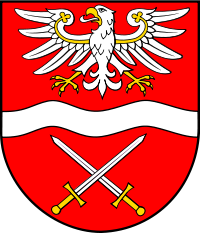 SPECYFIKACJA ISTOTNYCH WARUNKÓW ZAMÓWIENIAw postępowaniu o udzielenie zamówienia publicznegow trybie przetargu nieograniczonegoo wartości poniżej 214 000 EUROna:„Wykonanie uproszczonych planów urządzenia lasu (UPUL) w 214 obrębach ewidencyjnych w 8 gminach (w tym 1 miejskiej) w Powiecie Sochaczewskim, dla lasów będących własnością osób fizycznych i wspólnot gruntowych” ogłoszonego w Biuletynie Zamówień Publicznychsygnatura postępowania: ZP.272.02.2020ZAMAWIAJĄCY:Powiat Sochaczewski, reprezentowany przez Zarząd Powiatu w Sochaczewieul. Marszałka Józefa Piłsudskiego 6596 – 500 Sochaczewhttp://www.powiat.sochaczew.pl oraz http://sochaczew-powiat.bip.org.plPłatnik: 	Starostwo Powiatowe w Sochaczewie; ul. M. J. Piłsudskiego 65; 96 – 500 Sochaczew
NIP: PL 8371511868, Regon: 750147805 PODSTAWA PRAWNA Ustawa z dnia 29 stycznia 2004 roku Prawo zamówień publicznych (Dz. U. z 2019 roku, poz.1843 ze zm.), zwana dalej „Ustawą”.Zatwierdzam:Sochaczew, dnia 19 lutego 2020 roku		…………………………………………….SPIS TREŚCI:Rozdział  1:	Nazwa oraz adres ZamawiającegoRozdział  2:	Tryb udzielenia zamówieniaRozdział  3: 	Opis przedmiotu zamówieniaRozdział  4:	Termin wykonania zamówieniaRozdział  5: 	Warunki udziału w postępowaniu i podstawy wykluczenia.Rozdział  6: 	Oświadczenia lub dokumenty jakie mają dostarczyć wykonawcy w celu potwierdzenia spełnienia warunków udziału w postępowaniu i braku podstaw wykluczeniaRozdział  7: 	Informacje o sposobie porozumiewania się Zamawiającego z wykonawcami oraz przekazywania oświadczeń i dokumentów, a także wskazanie osób uprawnionych do porozumiewania się z wykonawcamiRozdział   8: 	Wymagania dotyczące wadiumRozdział   9: 	Termin związania ofertąRozdział 10: 	Opis sposobu przygotowania ofertyRozdział 11: 	Miejsce oraz termin składania i otwarcia ofertRozdział 12: 	Opis sposobu obliczenia cenyRozdział 13: 	Kryteria oceny ofertRozdział 14: 	Informacje o formalnościach, jakie powinny zostać dopełnione po wyborze oferty w celu zawarcia umowy w sprawie zamówienia publicznegoRozdział 15: 	 Wymagania dotyczące zabezpieczenia należytego wykonania umowyRozdział 16:	Istotne dla stron postanowienia, które zostaną wprowadzone do treści zawieranej umowy w sprawie zamówienia publicznego, ogólne warunki umowy albo wzór umowyRozdział 17: 	Pouczenie o środkach ochrony prawnej przysługujących wykonawcy w toku postępowania o udzielenie zamówieniaRozdział 18:	Postanowienia końcowe  – Zasady udostępniania dokumentówRozdział 19: 	Klauzula informacyjna z art. 13 RODORozdział 20:	Wzory załączników do ofertyI. Nazwa (firma) oraz adres Zamawiającego:Powiat Sochaczewskiul. M. J. Piłsudskiego 65 96 – 500 SochaczewTel.: (46) 864 18 40 (ogólny), (46) 864 18 45 (zamówienia publiczne), (46) 864 18 61 (leśnictwo)strona internetowa: sochaczew-powiat.bip.org.ple-mail: sekretariat@powiatsochaczew.ple-mail zamówienia publiczne: przetargi@powiatsochaczew.plII. Tryb udzielenia zamówienia: 2.1 Postępowanie prowadzone jest w trybie przetargu nieograniczonego, o wartości szacunkowej poniżej progów ustalonych na podstawie art.11 ust.8 Prawa zamówień publicznych. 2.2 Podstawa prawna udzielenia zamówienia publicznego: art.39 z zastosowaniem art.24aa ustawy z dnia 29 stycznia 2004 roku – Prawo zamówień publicznych (Dz. U. z 2019 roku, poz.1843 z późn. zm.) zwanej dalej „ustawa Pzp” oraz akty wykonawcze wydane na jej podstawie. 2.3 Użyte w niniejszej Specyfikacji Istotnych Warunków Zamówienia (oraz w załącznikach) terminy mają następujące znaczenie: „ustawa Pzp" – ustawa z dnia 29 stycznia 2004 roku – Prawo zamówień publicznych (Dz. U. z 2019 roku, poz.1843 z późn. zm.),„SIWZ" – niniejsza Specyfikacja Istotnych Warunków Zamówienia,„postępowanie" – postępowanie o udzielenie zamówienia publicznego, którego dotyczy niniejsza SIWZ,„zamawiający" – Powiat Sochaczewski. III. Opis Przedmiotu Zamówienia:3.1. Przedmiotem zamówienia jest wykonanie uproszczonych planów urządzenia lasu (UPUL) w 214 obrębach ewidencyjnych na terenie 8 gmin (w tym 1 gminy miejskiej) w Powiecie Sochaczewskim, dla lasów będących własnością osób fizycznych i wspólnot gruntowych, na powierzchni wynoszącej około 3843,97 ha, zgodnie z danymi zawartymi w Ewidencji gruntów i budynków, dalej EGiB wraz z przeprowadzeniem pełnej procedury oceny oddziaływania na środowisko.Szczegółowy opis przedmiotu zamówienia stanowi załącznik Nr 8 do SIWZ.Klasyfikacja przedmiotu zamówienia wg kodu CPV: • 77231000-8 – Usługi gospodarki leśnej • 77231100-9 – Usługi zarządzania zasobami leśnymi • 90711400-8 – Usługi oceny oddziaływania na środowisko innych niż planowanych przez branżę budowlaną 3.2. Uproszczone plany urządzenia lasu wraz z prognozą oddziaływania na środowisko winny być wykonane zgodnie z przepisami jakimi zakresowo objęty jest przedmiot zamówienia, m.in.: ustawy z dnia 28 września 1991 roku o lasach (Dz. U. z 2020 roku, poz.6 ze zm.),rozporządzenia Ministra Środowiska z dnia 12 listopada 2012 roku w sprawie szczegółowych warunków i trybu sporządzania planu urządzenia lasu, uproszczonego planu urządzenia lasu oraz inwentaryzacji stanu lasów (Dz. U. z 2012 roku, poz.1302 z późn. zm.), ustawy o ochronie przyrody z dnia 16 kwietnia 2004 roku (Dz. U. z 2020 roku, poz.55 ze zm.), rozporządzenia Ministra Środowiska z dnia 22 marca 2006 r. w sprawie szczegółowych zasad zabezpieczenia przeciwpożarowego lasów (Dz. U. z 2006 roku, Nr 58, poz. 405 ze zm.), ustawy z dnia 3 października 2008 roku o udostępnianiu informacji o środowisku i jego ochronie, udziale społeczeństwa w ochronie środowiska oraz o ocenach oddziaływania na środowisko (tj. Dz. U. z 2018 roku, poz.2081 ze zm.),wytycznych zawartych w „zasadach sporządzenia uproszczonego planu urządzenia lasu” opublikowane przez Podsekretarza Stanu w Ministerstwie Ochrony Środowiska, Zasobów Naturalnych i Leśnictwa w 1999 roku (tzw. Instrukcja), Zarządzenia nr 49 Dyrektora Generalnego Lasów Państwowych z dnia 17 listopada 2016 roku znak: ZU.6007.2.2016 w sprawie przeznaczenia środków, związanych z funduszem leśnym na sporządzenie uproszczonych planów urządzenia lasu, o których mowa w art. 21 ust. 1 pkt 2 ustawy o lasach, zmienione zarządzeniem Nr 20 Dyrektora Generalnego Lasów Państwowych z dnia 26 maja 2017 roku,ustawy z dnia 23 lipca 2003 roku o ochronie zabytków i opiece nad zabytkami (Dz. U. z 2018 roku, poz.2067 ze zm.),oraz inne aktualnie obowiązujące przepisy. 3.3. Zamawiający udostępni Wykonawcy dane z ewidencji gruntów w zakresie niezbędnym do wykonania przedmiotu zamówienia. Wykonawca nie ponosi kosztów udostępnienia danych ewidencji gruntów i map ewidencyjnych. Zamawiający udostępni Wykonawcy, w siedzibie Zamawiającego, posiadaną dokumentację oraz kserokopie decyzji administracyjnych istotnych dla realizacji przedmiotu zamówienia, po wcześniejszym uzgodnieniu terminu. 3.4. Wykonawca ponosi pełną odpowiedzialność za całokształt, w tym za: przebieg i terminowe wykonanie usługi, za jakość, zgodność z wymaganiami określonymi dla przedmiotu zamówienia, za szkody i następstwa wynikające z nieprawidłowej realizacji zamówienia. 3.5. Wykonawca ponosi pełną odpowiedzialność za udostępnienie danych osobowych wynikających z Rozporządzenia Parlamentu Europejskiego i Rady (UE) 2016/679 z dnia 27 kwietnia 2016 r. w sprawie ochrony osób fizycznych w związku z przetwarzaniem danych osobowych i w sprawie swobodnego przepływu takich danych oraz uchylenia dyrektywy 95/46/WE (ogólne rozporządzenie o ochronie danych). Wykonawca zobowiązuje się, że materiały udostępnione przez Zamawiającego zostaną wykorzystane tylko do celów związanych z wykonaniem umowy oraz przechowywane będą u Wykonawcy w sposób zapewniający ich ochronę. 3.6. Wykonawca zapewnia wykwalifikowaną kadrę i wyposażenie niezbędne do prawidłowej i terminowej realizacji zamówienia zgodnie z rozporządzeniem Ministra Środowiska z dnia 9 sierpnia 2012 roku w sprawie szczegółowych wymagań w zakresie wyposażenia technicznego i wielkości potencjału kadrowego niezbędnego do należytego i terminowego wykonywania prac urządzeniowych (Dz. U. 2012 roku, poz. 949 )IV. Termin wykonania zamówienia Dostarczenie kompletnej dokumentacji urządzeniowej wraz z pozytywną opinią Nadleśnictw obejmujących teren Powiatu Sochaczewskiego oraz potwierdzeniem Wójta Gmin Sochaczew, Iłów, Młodzieszyn, Brochów, Teresin, Nowa Sucha, Rybno oraz Burmistrza Gminy Miasto Sochaczew o wyłożeniu projektów planu wraz z prognozą oddziaływania na środowisko do publicznego wglądu po naniesieniu ewentualnych poprawek będących wynikiem odwołań właścicieli lasów w terminie do dnia 30 października 2020 roku. Powyższy termin obejmuje 60 dniowy okres wyłożenia projektu uproszczonych planów urządzenia lasów w Urzędach Gmin / Urzędzie Miasta oraz 30 dniowy okres na wnoszenie odwołań. V. Warunki udziału w postępowaniu: O udzielenie zamówienia mogą się ubiegać wykonawcy, którzy: 5.1 nie podlegają wykluczeniu na podstawie art. 24 ust. 1 pkt 12-23 oraz art. 24 ust. 5 ustawy Pzp; 5.2 spełniają następujące warunki określone w art. 22 ust. 1 ustawy Prawo zamówień publicznych dotyczące: kompetencji lub uprawnień do prowadzenia określonej działalności zawodowej: Zamawiający nie stawia warunku w ww. zakresie. sytuacji ekonomicznej lub finansowej: Zamawiający nie stawia warunku w ww. zakresie. 3) 	zdolności technicznej lub zawodowej: Za spełnienie wyżej wymienionego warunku udziału w postępowaniu Zamawiający uzna Wykonawców, którzy na potwierdzenie zdolności technicznej lub zawodowej: wykaże, że w okresie ostatnich trzech lat przed upływem terminu składania ofert, a jeżeli okres prowadzenia działalności jest krótszy – w tym okresie, zrealizował co najmniej jedną usługę o wartości nie mniejszej niż 100.000,00 złotych brutto, odpowiadającą swoim rodzajem usługom stanowiącym przedmiot zamówienia tj. opracowanie planów urządzenia lasów lub uproszczonych planów urządzenia lasów oraz inwentaryzacji stanu lasów niestanowiących własności Skarbu Państwa wraz z prognozą oddziaływania na środowisko lub też jednej usługi obejmującej teren lasów o powierzchni min. 3.500 ha, odpowiadającą swoim rodzajem usługom stanowiącym przedmiot zamówienia tj. opracowanie uproszczonych planów urządzenia lasów oraz inwentaryzacji stanu lasów niestanowiących własności Skarbu Państwa wraz z prognozą oddziaływania na środowisko; wykaże, że dysponuje kierownikiem prac, który posiada wykształcenie wyższe o kierunku leśnictwo, geodezja i kartografia, gospodarka przestrzenna, inżynieria środowiska lub ochrona środowiska oraz co najmniej 3-letnie doświadczenie przy wykonywaniu planów urządzenia lasu lub uproszczonych planów urządzenia lasu lub średnie leśne oraz co najmniej 6-letnie doświadczenie przy wykonywaniu planów urządzenia lasu lub uproszczonych planów urządzenia lasu. Zamawiający wymaga, aby kierownik prac wykazał się doświadczeniem (udział) w sporządzaniu co najmniej dwóch zatwierdzonych planów urządzenia lasu lub uproszczonych planów urządzenia lasu wraz z prognozami oddziaływania na środowisko. 5.3 Ocena spełnienia warunków udziału w postępowaniu i braku podstaw do wykluczenia będzie dokonywana na podstawie dokumentów i oświadczeń złożonych wraz z ofertą wg zasady: spełnia/nie spełnia. 5.4 Zamawiający może, na każdym etapie postępowania, uznać, że wykonawca nie posiada wymaganych zdolności realizacyjnych, jeżeli zaangażowanie zasobów technicznych lub zawodowych wykonawcy w inne przedsięwzięcia gospodarcze wykonawcy może mieć negatywny wpływ na realizację zamówienia.5.5 Wykonawcy mogą wspólnie ubiegać się o udzielenie zamówienia. W takim przypadku wykonawcy ustanawiają pełnomocnika do reprezentowania ich w postępowaniu o udzielenie zamówienia albo reprezentowania w postępowaniu i zawarcia umowy w sprawie zamówienia publicznego. Pełnomocnictwo w formie pisemnej (oryginał lub kopia potwierdzona za zgodność z oryginałem przez notariusza) należy dołączyć do oferty. 5.6 W przypadku wykonawców wspólnie ubiegających się o udzielenie zamówienia, warunki określone w pkt. 5.2 musi spełniać co najmniej jeden wykonawca samodzielnie lub wszyscy wykonawcy łącznie. 5.7 Zamawiający nie dopuszcza możliwości powierzenia przez wykonawcę wykonania całości zamówienia podwykonawcom. V.A) Podstawy wykluczenia. 5.A.1 Zamawiający wykluczy z postępowania wykonawców: którzy nie wykazali, spełniania warunków udziału w postępowaniu, o których mowa w pkt 5.2 którzy nie wykażą, że nie zachodzą wobec nich przesłanki określone w art.24 ust.1 pkt.12-23 ustawy Pzp, wobec których zachodzą przesłanki określone w art.24 ust.5 ustawy Pzp tj. w stosunku do którego otwarto likwidację, w zatwierdzonym przez sąd układzie w postępowaniu restrukturyzacyjnym jest przewidziane zaspokojenie wierzycieli przez likwidację jego majątku lub sąd zarządził likwidację jego majątku w trybie art. 332 ust. 1 ustawy z dnia 15 maja 2015 roku – Prawo restrukturyzacyjne (Dz. U. z 2017 r. poz. 1508 z późn. zm.) lub którego upadłość ogłoszono, z wyjątkiem wykonawcy, który po ogłoszeniu upadłości zawarł układ zatwierdzony prawomocnym postanowieniem sądu, jeżeli układ nie przewiduje zaspokojenia wierzycieli przez likwidację majątku upadłego, chyba że sąd zarządził likwidację jego majątku w trybie art. 366 ust. 1 ustawy z dnia 28 lutego 2003 roku – Prawo upadłościowe (Dz. U. z 2017 r. poz. 2344 z późn. zm.); 5.A.2 Wykluczenie wykonawcy następuje: w przypadkach, o których mowa w art.24.ust. 1 pkt 13 lit. a-c i pkt 14 ustawy Pzp, gdy osoba, o której mowa w tych przepisach została skazana za przestępstwo wymienione w art.24 ust. 1 pkt 13 lit. a-c ustawy Pzp, jeżeli nie upłynęło 5 lat od dnia uprawomocnienia się wyroku potwierdzającego zaistnienie jednej z podstaw wykluczenia, chyba że w tym wyroku został określony inny okres wykluczenia; w przypadkach, o których mowa: w art. 24.ust. 1 pkt 13 lit. d i pkt 14 ustawy Pzp, gdy osoba, o której mowa w tych przepisach, została skazana za przestępstwo wymienione w art. 24.ust. 1 pkt 13 lit. d ustawy Pzp, w art. 24. ust. 1 pkt 15 ustawy Pzp, w przypadkach, o których mowa w art. 24.ust. 1 pkt 18 i 20 ustawy Pzp, jeżeli nie upłynęły 3 lata od dnia zaistnienia zdarzenia będącego podstawą wykluczenia; w przypadku, o którym mowa w art. 24. ust. 1 pkt 21 ustawy Pzp, jeżeli nie upłynął okres, na jaki został prawomocnie orzeczony zakaz ubiegania się o zamówienia publiczne; w przypadku, o którym mowa w art.24. ust. 1 pkt 22 ustawy Pzp, jeżeli nie upłynął okres obowiązywania zakazu ubiegania się o zamówienia publiczne. 5.A.3 Wykonawca, który podlega wykluczeniu na podstawie art.24. ust.1 pkt 13 i 14 ustawy Pzp oraz 16-20 lub ust.5 ustawy Pzp, może przedstawić dowody na to, że podjęte przez niego środki są wystarczające do wykazania jego rzetelności, w szczególności udowodnić naprawienie szkody wyrządzonej przestępstwem lub przestępstwem skarbowym, zadośćuczynienie pieniężne za doznaną krzywdę lub naprawienie szkody, wyczerpujące wyjaśnienie stanu faktycznego oraz współpracę z organami ścigania oraz podjęcie konkretnych środków technicznych, organizacyjnych i kadrowych, które są odpowiednie dla zapobiegania dalszym przestępstwom lub przestępstwom skarbowym lub nieprawidłowemu postępowaniu wykonawcy. Przepisu zdania pierwszego nie stosuje się, jeżeli wobec wykonawcy, będącego podmiotem zbiorowym, orzeczono prawomocnym wyrokiem sądu zakaz ubiegania się o udzielenie zamówienia oraz nie upłynął określony w tym wyroku okres obowiązywania tego zakazu. 5.A.4 Wykonawca nie podlega wykluczeniu, jeżeli zamawiający, uwzględniając wagę i szczególne okoliczności czynu wykonawcy, uzna za wystarczające dowody przedstawione na podstawie punktu 5.A.3 niniejszej SIWZ. 5.A.5 W przypadkach, o których mowa w art.24. ust.1 pkt 19 ustawy Pzp, przed wykluczeniem wykonawcy, zamawiający zapewnia temu wykonawcy możliwość udowodnienia, że jego udział w przygotowaniu postępowania o udzielenie zamówienia nie zakłóci konkurencji. Zamawiający wskazuje w protokole sposób zapewnienia konkurencji. VI. Wykaz oświadczeń składanych przez Wykonawcę, potwierdzających spełnienie warunków udziału w postępowaniu oraz braku podstaw do wykluczenia:6.1 W celu potwierdzenia spełniania warunków udziału w postępowaniu, określonych w Rozdziale V oraz wykazania braku podstaw do wykluczenia, wykonawcy muszą złożyć wraz z ofertą następujące oświadczenia i dokumenty: Aktualne na dzień składania ofert oświadczenia w zakresie wskazanym w Załączniku Nr 2 i 3 do SIWZ. Informacje zawarte w oświadczeniach będą stanowić wstępne potwierdzenie, że wykonawca nie podlega wykluczeniu z postępowania oraz spełnia warunki udziału w postępowaniu. Oświadczenia te wykonawca składa zgodnie ze wzorem stanowiącym Załącznik Nr 2 i 3 do SIWZ.W przypadku wspólnego ubiegania się o zamówienie przez wykonawców oświadczenia, o którym mowa w pkt 1) składa każdy z wykonawców wspólnie ubiegających się o zamówienie. Oświadczenia te mają potwierdzać spełnianie warunków udziału w postępowaniu oraz brak podstaw wykluczenia w zakresie, w którym każdy z wykonawców wykazuje spełnianie warunków udziału w postępowaniu oraz brak podstaw wykluczenia. 6.2 Wykonawca w terminie 3 dni od dnia zamieszczenia na stronie internetowej informacji, o której mowa w art. 86 ust. 5 ustawy Pzp, jest zobowiązany do przekazania zamawiającemu oświadczenia o przynależności lub braku przynależności do tej samej grupy kapitałowej, o której mowa w art. 24 ust. 1 pkt 23 ustawy Pzp. Wraz ze złożeniem oświadczenia, wykonawca może przedstawić dowody, że powiązania z innym wykonawcą nie prowadzą do zakłócenia konkurencji w postępowaniu o udzielenie zamówienia. Wzór oświadczenia stanowi załącznik nr 4 do SIWZ. 6.3 Dokumenty składane na wezwanie zamawiającego. Zamawiający przed udzieleniem zamówienia, wezwie wykonawcę, którego oferta została najwyżej oceniona, do złożenia w wyznaczonym, nie krótszym niż 5 dni, terminie, aktualnych na dzień złożenia, następujących oświadczeń lub dokumentów: Odpisu z właściwego rejestru lub z centralnej ewidencji i informacji o działalności gospodarczej, jeżeli odrębne przepisy wymagają wpisu do rejestru lub ewidencji, w celu potwierdzenia braku podstaw wykluczenia na podstawie art. 24 ust. 5 pkt 1 ustawy; W przypadku składania oferty wspólnej ww. dokument składa każdy w Wykonawców składających ofertę wspólną; Wykazu usług wykonanych, a w przypadku świadczeń okresowych lub ciągłych również wykonywanych w okresie ostatnich 3 lat przed upływem terminu składania ofert, a jeżeli okres prowadzenia działalności jest krótszy – w tym okresie, wraz z podaniem ich wartości, przedmiotu, dat wykonania i podmiotów, na rzecz których usługi zostały wykonane, oraz załączeniem dowodów określających czy te usługi zostały wykonane lub są wykonywane należycie, przy czym dowodami, o których mowa, są referencje bądź inne dokumenty wystawione przez podmiot, na rzecz którego usługi były wykonywane, a w przypadku świadczeń okresowych lub ciągłych są wykonywane, a jeżeli z uzasadnionej przyczyny o obiektywnym charakterze wykonawca nie jest w stanie uzyskać tych dokumentów – oświadczenie wykonawcy; w przypadku świadczeń okresowych lub ciągłych nadal wykonywanych referencje bądź inne dokumenty potwierdzające ich należyte wykonanie powinny być wydane nie wcześniej niż 3 miesiące przed upływem terminu składania ofert. W przypadku składania oferty wspólnej Wykonawcy składają zgodnie z wyborem jeden wspólny wykaz lub oddzielne wykazy. Warunek zostanie uznany za spełniony, jeśli Wykonawcy składający ofertę wspólną będą spełniać go łącznie. Wykaz należy przygotować zgodnie ze wzorem określonym w załączniku nr 5 do SIWZ; Wykaz personelu zgodnie z wzorem określonym w załączniku nr 6 do SIWZ, 6.4 Jeżeli wykonawca ma siedzibę lub miejsce zamieszkania poza terytorium Rzeczypospolitej Polskiej, zamiast dokumentów, o których mowa w pkt 6.3 a) składa dokument lub dokumenty wystawione w kraju, w którym ma siedzibę lub miejsce zamieszkania, potwierdzające odpowiednio, że: nie otwarto jego likwidacji ani nie ogłoszono upadłości, wystawiony nie wcześniej niż 6 miesięcy przed upływem terminu składania ofert. Jeżeli w kraju miejsca zamieszkania osoby lub w kraju, w którym wykonawca ma siedzibę lub miejsce zamieszkania, nie wydaje się dokumentów, o których mowa w pkt 6.4 zastępuje się je dokumentem zawierającym odpowiednio oświadczenie wykonawcy, ze wskazaniem osoby albo osób uprawnionych do jego reprezentacji, lub oświadczenie osoby, której dokument miał dotyczyć, złożone przed notariuszem lub przed organem sądowym, administracyjnym albo organem samorządu zawodowego lub gospodarczego właściwym ze względu na siedzibę lub miejsce zamieszkania wykonawcy lub miejsce zamieszkania tej osoby. Terminy określone w pkt 6.4 stosuje się. 6.5 Jeżeli wykonawca nie złoży oświadczeń, o których mowa w 6.1 niniejszej SIWZ, oświadczeń lub dokumentów potwierdzających okoliczności, o których mowa w art. 25 ust. 1 ustawy Pzp, lub innych dokumentów niezbędnych do przeprowadzenia postępowania, oświadczenia lub dokumenty są niekompletne, zawierają błędy lub budzą wskazane przez zamawiającego wątpliwości, zamawiający wezwie do ich złożenia, uzupełnienia lub poprawienia lub do udzielenia wyjaśnień w terminie przez siebie wskazanym, chyba że mimo ich złożenia, uzupełnienia lub poprawienia lub udzielenia wyjaśnień oferta wykonawcy podlegałaby odrzuceniu albo konieczne byłoby unieważnienie postępowania. 6.6 Jeżeli wykonawca nie złoży wymaganych pełnomocnictw albo złożył wadliwe pełnomocnictwa, zamawiający wezwie do ich złożenia w terminie przez siebie wskazanym, chyba że mimo ich złożenia oferta wykonawcy podlega odrzuceniu albo konieczne byłoby unieważnienie postępowania. 6.7 W przypadku wykonawców wspólnie ubiegających się o udzielenie zamówienia oraz w przypadku innych podmiotów, na zasobach których wykonawca polega na zasadach określonych w art. 22a ustawy Pzp lub kopie dokumentów dotyczących odpowiednio wykonawcy lub tych podmiotów, mogą być poświadczane za zgodność z oryginałem przez wykonawcę albo te podmioty albo wykonawców wspólnie ubiegających się o udzielenie zamówienia publicznego-odpowiednio, w zakresie dokumentów, które każdego z nich dotyczą. 6.8 Oświadczenia dotyczące wykonawcy/wykonawców występujących wspólnie składane są w oryginale. Dokumenty inne niż oświadczenia składane są w oryginale lub kopii poświadczonej za zgodność z oryginałem. 6.9 Dokumenty sporządzone w języku obcym muszą być złożone wraz z tłumaczeniami na język polski. 6.10 W przypadku wskazania przez wykonawcę dostępności oświadczeń lub dokumentów, o których mowa w Rozdziale 6 SIWZ w formie elektronicznej pod określonymi adresami internetowymi ogólnodostępnych i bezpłatnych baz danych, zamawiający pobiera samodzielnie z tych baz danych wskazane przez wykonawcę oświadczenia lub dokumenty. Jeżeli oświadczenia i dokumenty, o których mowa w zdaniu pierwszym są sporządzone w języku obcym wykonawca zobowiązany jest do przedstawienia ich tłumaczenia na język polski. 6.11 Ilekroć w SIWZ, a także w załącznikach do SIWZ występuje wymóg podpisywania dokumentów lub oświadczeń lub też potwierdzania dokumentów za zgodność z oryginałem, należy przez to rozumieć że oświadczenia i dokumenty te powinny być opatrzone podpisem (podpisami) osoby (osób) uprawnionej (uprawnionych) do reprezentowania wykonawcy, zgodnie z zasadami reprezentacji wskazanymi we właściwym rejestrze lub osobę (osoby) upoważnioną do reprezentowania wykonawcy na podstawie pełnomocnictwa. 6.12 Podpisy wykonawcy na oświadczeniach i dokumentach muszą być złożone w sposób pozwalający zidentyfikować osobę podpisującą. Zaleca się opatrzenie podpisu pieczątką z imieniem i nazwiskiem osoby podpisującej. 6.13 W przypadku potwierdzania dokumentów za zgodność z oryginałem, na dokumentach tych muszą się znaleźć podpisy wykonawcy, według zasad, o których mowa w pkt 6.7, 6.11 i 6.12 oraz klauzula „za zgodność z oryginałem". W przypadku dokumentów wielostronicowych, należy poświadczyć za zgodność z oryginałem każdą stronę dokumentu, ewentualnie poświadczenie może znaleźć się na jednej ze stron wraz z informacją o liczbie poświadczanych stron. 6.14 Pełnomocnictwo, o którym mowa w pkt 6.11 w formie oryginału lub kopii potwierdzonej za zgodność z oryginałem przez notariusza należy dołączyć do oferty. VII. Informacja o sposobie porozumiewania się zamawiającego z wykonawcami oraz przekazywania oświadczeń i dokumentów oraz osoby uprawnione do porozumiewania się z wykonawcami. 7.1 Wszelkie oświadczenia, wnioski, zawiadomienia oraz informacje Zamawiający i Wykonawcy przekazują pisemnie. Pytania muszą być skierowane na adres: Starostwo Powiatowe w Sochaczewie, ul. M. J. Piłsudskiego 65, 96 – 500 Sochaczew.Zamawiający dopuszcza porozumiewanie się drogą elektroniczną pod adresem e-mail: przetargi@powiatsochaczew.pl  Preferowaną przez Zamawiającego drogą komunikacji jest droga elektroniczna. 7.2 Ze strony zamawiającego osobami upoważnionymi do kontaktowania się z wykonawcami są:W sprawach związanych z postępowaniem o udzielenie zamówienia publicznego informacji udziela:Ireneusz Góralczyk – Dyrektor Wydziału Zamówień Publicznych i Pozyskiwania Środków Zewnętrznych Starostwa Powiatowego w Sochaczewie, tel.: (46) 864 18 45.W sprawach technicznych informacji udziela:Jerzy Królik – p.o. Dyrektora Wydziału Rozwoju, Rolnictwa, Leśnictwa i Ochrony Środowiska w Starostwie Powiatowym w Sochaczewie, tel. (46) 864 18 61.7.3 Ze strony zamawiającego do potwierdzenia wpływu oświadczeń, wniosków, zawiadomień oraz innych informacji jest Kancelaria Starostwa Powiatowego w Sochaczewie, ul. M. J. Piłsudskiego 65, 96 – 500 Sochaczew, parter budynku administracyjnego.7.4 Zamawiający udziela odpowiedzi wszystkim wykonawcom, którzy otrzymali specyfikację istotnych warunków zamówienia i zamieści na stronie internetowej BIP Powiatu Sochaczewskiego w zakładce „Przetargi” w ramach postępowania którego dotyczyło pytanie chyba że pytanie wpłynęło do zamawiającego nie później niż do końca dnia, w którym upływa połowa wyznaczonego terminu składania ofert.7.5 Nie udziela się żadnych ustnych i telefonicznych informacji, wyjaśnień czy odpowiedzi na kierowane do zamawiającego zapytania w sprawach wymagających zachowania pisemności postępowania. 7.6 W szczególnie uzasadnionych przypadkach zamawiający może, w każdym czasie, przed upływem terminu do składania ofert, zmodyfikować treść specyfikacji istotnych warunków zamówienia. 7.7 Wprowadzone w ten sposób modyfikacje, zmiany lub uzupełnienia przekazane zostaną, z zachowaniem formy pisemnej, wszystkim wykonawcom, którym przekazano specyfikację istotnych warunków zamówienia i zamieszczone na stronie internetowej BIP Powiatu Sochaczewskiego w zakładce „Przetargi” w ramach postępowania którego dotyczyły. 7.8 Wszelkie modyfikacje, uzupełnienia i ustalenia oraz zmiany, w tym zmiany terminów, jak również pytania wykonawców wraz z wyjaśnieniami stają się integralną częścią specyfikacji istotnych warunków zamówienia i będą wiążące przy składaniu ofert. O przedłużeniu terminu składania ofert, jeżeli będzie to niezbędne dla wprowadzenia w ofertach zmian wynikających z modyfikacji, zawiadomieni zostaną wszyscy wykonawcy, którym przekazano specyfikację istotnych warunków zamówienia i zamieszczone stronie internetowej BIP Powiatu Sochaczewskiego w zakładce „Przetargi” w ramach postępowania którego dotyczą. Wszelkie prawa i zobowiązania wykonawcy odnośnie wcześniej ustalonych terminów będą podlegały nowemu terminowi.7.9 Strona, która otrzymuje dokumenty lub informacje pocztą elektroniczną, zobowiązana jest bez wezwania strony przekazującej dokument lub informację do niezwłocznego potwierdzenia faktu ich otrzymania. VIII. Wymagania dotyczące wadium:8.1 Wykonawca jest zobowiązany wnieść wadium w wysokości 2.000,00 złotych (słownie: dwa tysiące złotych 00/100). 8.2 Wadium może być wniesione w jednej lub kilku następujących formach: a) pieniądzu, b) poręczeniach bankowych lub poręczeniach spółdzielczej kasy oszczędnościowo-kredytowej, z tym, że poręczenie kasy jest zawsze poręczeniem pieniężnym, c) gwarancjach bankowych, d) gwarancjach ubezpieczeniowych, e) poręczeniach udzielanych przez podmioty, o których mowa w art. 6b ust. 5 pkt 2 ustawy z dnia 9 listopada 2000 r. o utworzeniu Polskiej Agencji Rozwoju Przedsiębiorczości (Dz. U. z 2018 r., poz. 110 z późn. zm.). 8.3 Wadium można wnieść w pieniądzu – przelewem na konto Zamawiającego.        Nr konta: Bank PEKAO S.A.; nr rachunku: 19 1240 5703 1111 0010 6445 2404 (decyduje data wpływu na konto zamawiającego). Zaleca się dołączenie do oferty kserokopii dokumentu potwierdzającego dokonanie przelewu. 8.4 Za skuteczne wniesienie wadium w pieniądzu, zamawiający uzna wadium, które znajdzie się na rachunku bankowym zamawiającego (uznanie kwoty wadium na rachunku Zamawiającego) przed upływem terminu składania ofert. 8.5 W przypadku wnoszenia wadium w formie gwarancji bankowej lub ubezpieczeniowej, gwarancja musi być gwarancją nieodwołalną, bezwarunkową i płatną na pierwsze pisemne żądanie zamawiającego, sporządzoną zgodnie z obowiązującymi przepisami i powinna zawierać następujące elementy: a) nazwę dającego zlecenie (wykonawcy), beneficjenta gwarancji (zamawiającego), gwaranta (banku lub instytucji ubezpieczeniowej udzielających gwarancji) oraz wskazanie ich siedzib, b) kwotę gwarancji, c) termin ważności gwarancji w formule: „od dnia - do dnia", d) zobowiązanie gwaranta do zapłacenia kwoty gwarancji na pierwsze żądanie zamawiającego w sytuacjach określonych w art. 46 ust. 4a oraz art. 46 ust. 5 ustawy z dnia 29 stycznia 2004 r. Prawo zamówień publicznych. Zamawiający nie dopuszcza możliwości umieszczenia w treści gwarancji klauzuli dotyczącej pośrednictwa podmiotów trzecich . 8.6 W przypadku wnoszenia wadium w formie innej niż pieniężna, zamawiający wymaga złożenia wraz z ofertą oryginału dokumentu wadialnego (gwarancji lub poręczenia). 8.7 Wadium musi zabezpieczać ofertę przez cały okres związania ofertą, począwszy od dnia, w którym upływa termin składania ofert. IX. Termin związania ofertą:Wykonawcy pozostają związani ofertą przez okres 30 dni od upływu terminu do składania ofert. X. Opis sposobu przygotowania oferty:10.1 Wykonawca może złożyć jedną ofertę. Złożenie więcej niż jednej oferty spowoduje odrzucenie wszystkich ofert złożonych przez wykonawcę. 10.2 Zamawiający nie dopuszcza składania ofert częściowych. 10.3 Zamawiający nie dopuszcza możliwości złożenia oferty wariantowej. 10.4 Zamawiający nie przewiduje udzielenia zamówienia uzupełniającego. 10.5 Oferta musi być sporządzona z zachowaniem formy pisemnej pod rygorem nieważności. 10.6 Treść oferty musi być zgodna z treścią SIWZ. 10.7 Oferta (wraz z załącznikami) musi być sporządzona w sposób czytelny. 10.8 Wszelkie zmiany naniesione przez wykonawcę w treści oferty po jej sporządzeniu muszą być parafowane przez wykonawcę. 10.9 Oferta musi być podpisana przez wykonawcę, tj. osobę (osoby) reprezentującą wykonawcę, zgodnie z zasadami reprezentacji wskazanymi we właściwym rejestrze lub osobę (osoby) upoważnioną do reprezentowania wykonawcy. 10.10 Jeżeli osoba (osoby) podpisująca ofertę (reprezentująca wykonawcę lub wykonawców występujących wspólnie) działa na podstawie pełnomocnictwa, pełnomocnictwo to w formie oryginału lub kopii poświadczonej za zgodność z oryginałem przez notariusza musi zostać dołączone do oferty. 10.11 Oferta wraz z załącznikami musi być sporządzona w języku polskim. Każdy dokument składający się na ofertę lub złożony wraz z ofertą sporządzony w języku innym niż polski musi być złożony wraz z tłumaczeniem na język polski. 10.12 Wykonawca ponosi wszelkie koszty związane z przygotowaniem i złożeniem oferty. 10.13 Zaleca się, aby strony oferty były trwale ze sobą połączone i kolejno ponumerowane. 10.14 Zaleca się, aby każda strona oferty zawierająca jakąkolwiek treść była podpisana lub parafowana przez wykonawcę. 10.15 W przypadku, gdy informacje zawarte w ofercie stanowią tajemnicę przedsiębiorstwa w rozumieniu przepisów ustawy o zwalczaniu nieuczciwej konkurencji, co do których wykonawca zastrzega, że nie mogą być udostępniane innym uczestnikom postępowania, muszą być oznaczone przez wykonawcę klauzulą „Informacje stanowiące tajemnicę przedsiębiorstwa w rozumieniu art.11 ust.4 ustawy z dnia 16 kwietnia 1993 roku o zwalczaniu nieuczciwej konkurencji". Wykonawca nie później niż w terminie składania ofert musi wykazać, że zastrzeżone informacje stanowią tajemnicę przedsiębiorstwa, w szczególności określając, w jaki sposób zostały spełnione przesłanki, o których mowa w art.11 pkt 4 ustawy z 16 kwietnia 1993 roku o zwalczaniu nieuczciwej konkurencji, zgodnie z którym tajemnicę przedsiębiorstwa stanowi określona informacja, jeżeli spełnia łącznie 3 warunki: a) ma charakter techniczny, technologiczny, organizacyjny przedsiębiorstwa lub jest to inna informacja mająca wartość gospodarczą, b) nie została ujawniona do wiadomości publicznej, c) podjęto w stosunku do niej niezbędne działania w celu zachowania poufnościZaleca się, aby informacje stanowiące tajemnicę przedsiębiorstwa były trwale spięte i oddzielone od pozostałej (jawnej) części oferty. Wykonawca nie może zastrzec informacji, o których mowa w art. 86 ust. 4 ustawy. Na potrzeby oceny ofert oferta musi zawierać: Formularz Ofertowy sporządzony według wzoru stanowiącego Załącznik Nr 1 do SIWZ,oświadczenia, o których mowa w pkt 6.1 SIWZ według wzoru stanowiącego Załącznik nr 2 i 3 do SIWZ,pełnomocnictwo do reprezentowania wykonawcy (wykonawców występujących wspólnie), o ile ofertę składa pełnomocnik,w przypadku wnoszenia wadium w formie innej niż pieniężna, oryginał dokumentu wadialnego (gwarancji lub poręczenia), XI. Miejsce oraz termin składania ofert: 11.1 Ofertę należy przesłać w nieprzejrzystym opakowaniu/zamkniętej kopercie w sposób uniemożliwiający przypadkowe otwarcie oferty na adres Zamawiającego: Powiat Sochaczewski, ul. M. J. Piłsudskiego 65, 96 – 500 Sochaczewlub złożyć w: Kancelarii Starostwa Powiatowego w Sochaczewie, ul. M. J. Piłsudskiego 65, 96 – 500 Sochaczew, parter budynku administracyjnego,do dnia 3 marca 2020 roku, do godz.12:0011.2 Opakowanie powinno zostać opatrzone nazwą i adresem Zamawiającego oraz dopiskiem:Oferta przetargowa na: „Wykonanie uproszczonych planów urządzenia lasu (UPUL) w 214 obrębach ewidencyjnych w 8 gminach (w tym 1 miejskiej) w Powiecie Sochaczewskim, dla lasów będących własnością osób fizycznych i wspólnot gruntowych /ZP.272.02.2020/”. Nie otwierać przed dniem 3 marca 2020 roku przed godz.12:30.11.3 Oferty złożone po terminie będą zwrócone wykonawcom bez otwierania. 11.4 Otwarcie ofert odbędzie się w siedzibie Zamawiającego tj. w Starostwie Powiatowym w Sochaczewie, ul. Piłsudskiego 65, 96 – 500 Sochaczew, w Sali Konferencyjnej – pokój nr 217 (II piętro) dnia 3 marca 2020 roku, o godz.12:30. 11.5 Otwarcie ofert jest jawne. Wykonawcy mogą uczestniczyć w sesji otwarcia ofert. Niezwłocznie po otwarciu ofert zamawiający zamieści na własnej stronie internetowej BIP Powiatu Sochaczewskiego w zakładce „Przetargi” w ramach postępowania którego dotyczy, informacje dotyczące: kwoty, jaką zamierza przeznaczyć na sfinansowanie zamówienia; firm oraz adresów wykonawców, którzy złożyli oferty w terminie; ceny, terminu wykonania zamówienia, okresu gwarancji i warunków płatności zawartych w ofertach XII. Opis sposobu obliczenia ceny. 12.1 Cena powinna być wyrażona do dwóch miejsc po przecinku i powinna zawierać wszelkie koszty niezbędne do wykonania przedmiotu zamówienia.12.2 Rozliczenia między Zamawiającym a Wykonawcą prowadzone będą w PLN. 12.3 Jeżeli złożono ofertę, której wybór prowadziłby do powstania obowiązku podatkowego Zamawiającego zgodnie z przepisami o podatku od towarów i usług w zakresie dotyczącym wewnątrzwspólnotowego nabycia towarów, Zamawiający w celu oceny takiej oferty dolicza do przedstawionej w niej ceny podatek od towarów i usług, który miałby obowiązek wpłacić zgodnie z obowiązującymi przepisami 12.4 Każdy z Wykonawców może zaproponować tylko jedną cenę i nie może jej zmienić. 12.5 Zaoferowana cena dotyczy całego przedmiotu zamówienia. 12.6 Cena musi uwzględniać wszystkie wymagania SIWZ oraz obejmować wszelkie koszty, jakie poniesie Wykonawca z tytułu należytej oraz zgodnej z obowiązującymi przepisami realizacji przedmiotu zamówienia, w tym związanych m.in. z: 1) Wypełnieniem obowiązków wynikających z umowy i wszystkich innych zobowiązań i wymagań związanych z wykonywaniem prac wyspecyfikowanych w SIWZ i w umowie oraz wszelkich ogólnych zobowiązań, odpowiedzialności, możliwych opłat związanych z wykonaniem prac i realizacji zobowiązań umownych. 2) Robocizną i wszelkimi kosztami z nią związanymi. 3) Kosztami pracy maszyn i wszystkimi kosztami z tym związanymi włączając paliwo i energię. 4) Wszelkimi pracami i materiałami pomocniczymi, 5) Kosztami ogólnymi przedsiębiorstwa, narzutami, zyskiem i podatkami. 6) Spełnieniem dodatkowych wymagań. 12.7 Wykonawca poda cenę oferty w Formularzu Ofertowym sporządzonym według wzoru stanowiącego Załącznik Nr 1 do SIWZ. XIII. Kryteria oceny oferty 13.1 Ocena ofert będzie odbywała się w dwóch etapach. Zamawiający najpierw dokona oceny ofert w oparciu o ustalone w pkt 13.4 kryteria, a następnie zbada czy wykonawca, którego oferta została oceniona jako najkorzystniejsza nie podlega wykluczeniu oraz spełnia warunki udziału w postępowaniu.13.2 Kryteria oceny ofert – stosowanie matematycznych obliczeń przy ocenie ofert, stanowi podstawową zasadę oceny ofert, które oceniane będą w odniesieniu do najkorzystniejszych warunków przedstawionych przez wykonawców w zakresie każdego kryterium. 13.3 Za parametry najkorzystniejsze w danym kryterium, oferta otrzyma maksymalną ilość punktów ustaloną w poniższym opisie, pozostałe będą oceniane odpowiednio - proporcjonalnie do parametru najkorzystniejszego. Wybór oferty dokonany zostanie na podstawie opisanych kryteriów i ustaloną punktację: punktacja 0-100 (100% = 100 pkt). 13.4 Za najkorzystniejszą zostanie uznana oferta, która uzyska najwyższą liczbę punktów (P) stanowiących sumę punktów przyznanych w ramach każdego z podanych kryteriów, wyliczoną zgodnie z poniższym wzorem:P = C + G gdzie: C – liczba punktów uzyskanych w kryterium „ Cena”, G – liczba punktów uzyskanych w kryterium „Gwarancja”. Kryteria: W kryterium „cena” (podanej w zł. i gr. za całą ilość) zostanie zastosowany wzór: 1) Cena – waga 60                                 cena minimalna Ocena punktowa =  ----------------------    x 60                                   cena badana 2) W kryterium „Gwarancja” – waga 40 – przyznawanie punktów poszczególnym ofertom odbywać się będzie wg następującej zasady: − gwarancja 120 miesięcy i powyżej – 40 pkt − gwarancja 109-119 miesięcy – 35 pkt − gwarancja 97-108 miesięcy – 30 pkt − gwarancja 85-96 miesięcy – 25 pkt − gwarancja 73-84 miesięcy – 20 pkt − gwarancja 61-72 miesięcy – 15 pkt − gwarancja 49-60 miesięcy – 10 pkt − gwarancja 37-48 miesięcy – 5 pkt − gwarancja 36 miesięcy – 0 pkt Przy ocenie ofert będzie brany pod uwagę okres udzielonej gwarancji (w miesiącach). Minimalny okres gwarancji wynosi 36 miesięcy (na wszystkie elementy przedmiotu zamówienia Wykonawca musi zadeklarować minimalny termin gwarancji jakości, który wynosi 36 miesięcy). Maksymalny okres gwarancji podlegający punktacji to 120 miesięcy. Oznacza to, że Wykonawca, który zaproponuje okres gwarancji dłuższy niż 120 miesięcy nie otrzyma więcej niż 40 punktów. W przypadku wskazania okresu gwarancji krótszego niż 36 miesięcy oferta zostanie odrzucona na podstawie art.89 ust.1. pkt.2. Pzp jako niezgodna z SIWZ. 13.5 Zamawiający dla potrzeb oceny oferty, której wybór prowadziłby do powstania obowiązku podatkowego dla zamawiającego, zgodnie z przepisami o podatku od towarów i usług w zakresie dotyczącym wewnątrzwspólnotowego nabycia towarów, doliczy do przedstawionej w niej ceny należny podatek od towarów i usług zgodnie z obowiązującymi w przedmiocie zamówienia przepisami prawa. 13.6 Wynik – oferta, która przedstawia najkorzystniejszy bilans (maksymalna liczba przyznanych punktów w oparciu o ustalone kryteria) zostanie uznana za najkorzystniejszą, pozostałe oferty zostaną sklasyfikowane zgodnie z ilością uzyskanych punktów. Realizacja zamówienia zostanie powierzona Wykonawcy, którego oferta uzyska najwyższą ilość punktów. Wykonawca, którego oferta zostanie oceniona jako najkorzystniejszą podlegać będzie badaniu czy nie podlega wykluczeniu oraz spełnia warunki udziału w postępowaniu, zgodnie z pkt. 13.1 niniejszej Specyfikacji. 13.7 Jeżeli nie będzie można dokonać wyboru oferty najkorzystniejszej gdy ocenione oferty uzyskają taki sam wynik w obu kryteriach łącznie, zamawiający spośród tych ofert wybierze ofertę z najniższą ceną.13.8 Zamawiający nie przewiduje przeprowadzenia dogrywki w formie aukcji elektronicznej. XIV. Informacje o formalnościach, jakie winny być dopełnione po wyborze oferty w celu zawarcia umowy w sprawie zamówienia: 14.1 Osoby reprezentujące wykonawcę przy podpisywaniu umowy powinny posiadać ze sobą dokumenty potwierdzające ich umocowanie do reprezentowania wykonawcy, o ile umocowanie to nie będzie wynikać z dokumentów załączonych do oferty. 14.2 W przypadku wyboru oferty złożonej przez Wykonawców wspólnie ubiegających się o udzielenie zamówienia Zamawiający może żądać przed zawarciem umowy przedstawienia umowy regulującej współpracę tych Wykonawców. Umowa taka winna określać strony umowy, cel działania, sposób współdziałania, zakres prac przewidzianych do wykonania każdemu z nich, solidarną odpowiedzialność za wykonanie zamówienia, oznaczenie czasu trwania konsorcjum (obejmującego okres realizacji przedmiotu zamówienia), wykluczenie możliwości wypowiedzenia umowy konsorcjum przez któregokolwiek z jego członków do czasu wykonania zamówienia. XV. Zabezpieczenie należytego wykonania umowy: Zamawiający nie wymaga wniesienia zabezpieczenia należytego wykonania umowy. XVI. Istotne dla stron postanowienia, które zostaną wprowadzone do treści zawieranej umowy w sprawie zamówienia publicznego, ogólne warunki umowy albo wzór umowy: Postanowienia umowy zawarto w projekcie umowy – załącznik Nr 7 do SIWZ. Nie zawarcie przez Dyrektora Generalnego Lasów Państwowych i Powiat Sochaczewski umowy zasadniczej na dofinansowanie sporządzenia uproszczonych planów urządzenia lasu z przyczyn leżących po jednej ze stron, spowoduje wygaśnięcie umowy zawartej pomiędzy Zamawiającym, a Wykonawcą, której treść określa załącznik nr 7. Wykonawcy nie przysługuje z tego tytułu żadne roszczenie względem Zamawiającego.XVII. Pouczenie o środkach ochrony prawnej przysługujących Wykonawcy w toku postępowania o udzielenie zamówienia. 17.1 Każdemu Wykonawcy, a także innemu podmiotowi, jeżeli ma lub miał interes w uzyskaniu danego zamówienia oraz poniósł lub może ponieść szkodę w wyniku naruszenia przez Zamawiającego przepisów ustawy przysługują środki ochrony prawnej przewidziane w dziale VI ustawy Pzp.17.2 Środki ochrony prawnej wobec ogłoszenia o zamówieniu oraz SIWZ przysługują również organizacjom wpisanym na listę, o której mowa w art. 154 pkt 5 ustawy Pzp. XVIII. Postanowienia końcowe  – Zasady udostępniania dokumentów: 18.1 Uczestnicy postępowania mają prawo wglądu do treści protokołu postępowania, ofert od chwili ich otwarcia, w trakcie prowadzonego postępowania, za wyjątkiem dokumentów stanowiących załączniki do protokołu (jawne po zakończeniu postępowania) oraz stanowiących tajemnicę przedsiębiorstwa w rozumieniu przepisów o zwalczaniu nieuczciwej konkurencji zastrzeżonych przez uczestników postępowania. W sprawach nieuregulowanych zastosowanie mają przepisy ustawy Prawo zamówień publicznych oraz Kodeks cywilny.XIX. PRZETWARZANIE DANYCH OSOBOWYCH (RODO):Klauzula informacyjna z art. 13 RODO dotycząca przetwarzania danych osobowych w celu związanym z postępowaniem o udzielenie zamówienia publicznego.Zgodnie z art. 13 ust. 1 i 2 rozporządzenia Parlamentu Europejskiego i Rady (UE) 2016/679 z dnia 27 kwietnia 2016 r. w sprawie ochrony osób fizycznych w związku z przetwarzaniem danych osobowych i w sprawie swobodnego przepływu takich danych oraz uchylenia dyrektywy 95/46/WE (ogólne rozporządzenie o ochronie danych) (Dz. Urz. UE L 119 z 04.05.2016, str. 1), dalej „RODO”, informuję, że: administratorem Pani/Pana danych osobowych jest Powiat Sochaczewski / Starosta Sochaczewski z siedzibą w Starostwie Powiatowym w Sochaczewie, ul. M. J. Piłsudskiego 65, 96 – 500 Sochaczew, z którym można się kontaktować: pisemnie na adres siedziby, przez adres e-mail: starostwo@powiatsochaczew.pl bądź telefonicznie, pod numerem: (46) 864 18 40. inspektor ochrony danych osobowych w Starostwie Powiatowym w Sochaczewie – tel. (46) 864 18 81, e-mail: lsiergiej@powiatsochaczew.plPani/Pana dane osobowe przetwarzane będą na podstawie art. 6 ust. 1 lit. c RODO w celu związanym z postępowaniem o udzielenie zamówienia publicznego na zadanie: „Wykonanie uproszczonych planów urządzenia lasu (UPUL) w 214 obrębach ewidencyjnych w 8 gminach (w tym 1 miejskiej) w Powiecie Sochaczewskim, dla lasów będących własnością osób fizycznych i wspólnot gruntowych”, nr zamówienia: ZP.272.02.2020, prowadzonym w trybie przetargu nieograniczonego;odbiorcami Pani/Pana danych osobowych będą osoby lub podmioty, którym udostępniona zostanie dokumentacja postępowania w oparciu o art. 8 oraz art. 96 ust. 3 ustawy z dnia 29 stycznia 2004 r. – Prawo zamówień publicznych (tj. Dz. U. z 2019 r., poz. 1843 ze zm.), dalej „ustawa Pzp”;  Pani/Pana dane osobowe będą przechowywane, zgodnie z art. 97 ust. 1 ustawy, przez okres 4 lat od dnia zakończenia postępowania o udzielenie zamówienia, a jeżeli czas trwania umowy przekracza 4 lata, okres przechowywania obejmuje cały czas trwania umowy;obowiązek podania przez Panią/Pana danych osobowych bezpośrednio Pani/Pana dotyczących jest wymogiem ustawowym określonym w przepisach ustawy Pzp, związanym z udziałem w postępowaniu o udzielenie zamówienia publicznego; konsekwencje niepodania określonych danych wynikają z ustawy Pzp;  w odniesieniu do Pani/Pana danych osobowych decyzje nie będą podejmowane w sposób zautomatyzowany, stosowanie do art. 22 RODO;posiada Pani/Pan:na podstawie art. 15 RODO prawo dostępu do danych osobowych Pani/Pana dotyczących;na podstawie art. 16 RODO prawo do sprostowania Pani/Pana danych osobowych1;na podstawie art. 18 RODO prawo żądania od administratora ograniczenia przetwarzania danych osobowych z zastrzeżeniem przypadków, o których mowa w art. 18 ust. 2 RODO2;  prawo do wniesienia skargi do Prezesa Urzędu Ochrony Danych Osobowych, gdy uzna Pani/Pan, że przetwarzanie danych osobowych Pani/Pana dotyczących narusza przepisy RODO;nie przysługuje Pani/Panu:w związku z art. 17 ust. 3 lit. b, d lub e RODO prawo do usunięcia danych osobowych;prawo do przenoszenia danych osobowych, o którym mowa w art. 20 RODO;na podstawie art. 21 RODO prawo sprzeciwu, wobec przetwarzania danych osobowych, gdyż podstawą prawną przetwarzania Pani/Pana danych osobowych jest art. 6 ust. 1 lit. c RODO.  Skorzystanie z prawa do sprostowania nie może skutkować zmianą wyniku postępowania o udzielenie zamówienia publicznego ani zmianą postanowień umowy w zakresie niezgodnym z ustawą oraz nie może naruszać integralności protokołu oraz jego załączników.2 Prawo do ograniczenia przetwarzania nie ma zastosowania w odniesieniu do przechowywania, w celu zapewnienia korzystania ze środków ochrony prawnej lub w celu ochrony praw innej osoby fizycznej lub prawnej, lub z uwagi na ważne względy interesu publicznego Unii Europejskiej lub państwa członkowskiego.XX. Załączniki: Integralną częścią SIWZ są załączniki: Załącznik Nr 1 – Formularz OfertowyZałącznik Nr 2 – Oświadczenie Spełnianie Warunków Udziału w PostępowaniuZałącznik Nr 3 – Oświadczenie Przesłanki Wykluczenia z PostępowaniaZałącznik Nr 4 – Grupy KapitałoweZałącznik Nr 5 – Wykaz UsługZałącznik Nr 6 – Wykaz PersoneluZałącznik Nr 7 – Projekt Umowy Załącznik Nr 8 – Szczegółowy Opis Przedmiotu ZamówieniaSIWZ sporządził:	Ireneusz Góralczyk /-/Dyrektor Wydziału Zamówień PublicznychI Pozyskiwania Środków ZewnętrznychStarostwa Powiatowego w SochaczewieZałącznik nr 1 do SIWZ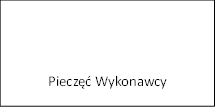 OFERTANawiązując do ogłoszenia o przetargu nieograniczonym na zadanie pn.: „Wykonanie uproszczonych planów urządzenia lasu (UPUL) w 214 obrębach ewidencyjnych w 8 gminach (w tym 1 miejskiej) w Powiecie Sochaczewskim, dla lasów będących własnością osób fizycznych i wspólnot gruntowych” /ZP.272.02.2020/ oferujemy wykonanie przedmiotu zamówienia w zakresie objętym Specyfikacją Istotnych Warunków Zamówienia za cenę oraz na następujących zasadach:Cena za wykonanie  przedmiotu zamówienia: Oferuję cenę (w złotych z dokładnością do 2 miejsc po przecinku):Oświadczam, że jestem małym/średnim przedsiębiorcą.Wykonawca informuje, że (właściwe zakreślić):wybór oferty nie  będzie prowadzić do powstania u Zamawiającego obowiązku podatkowego* * dotyczy  przypadku składania oferty uwzględniającej podatek VAT.wybór oferty będzie prowadzić do powstania u Zamawiającego obowiązku podatkowego w odniesieniu do następujących towarów/ usług (w zależności od przedmiotu zamówienia): ____________________________  ____________________________________________. Wartość towaru/ usług (w zależności od przedmiotu zamówienia) powodująca obowiązek podatkowy u Zamawiającego to ___________ zł netto**.** zgodnie z  art. 91 ust. 3a ustawy Prawo zamówień publicznych, wartość towaru/usługi wskazuje się bez kwoty podatkuOświadczam/y, że na wykonaną usługę udzielamy - ………………… miesięcznego terminu gwarancji, licząc od daty odbioru przedmiotu zamówienia.Zobowiązujemy się wykonać zamówienie w nieprzekraczalnym terminie do dnia 30 października 2020 roku.Oświadczamy, że:akceptujemy warunki płatności;zapoznaliśmy się z warunkami podanymi przez Zamawiającego w SIWZ oraz załączonej dokumentacji i nie wnosimy do nich żadnych zastrzeżeń,uzyskaliśmy wszelkie niezbędne informacje do przygotowania oferty i wykonania zamówienia,akceptujemy istotne postanowienia umowy oraz termin realizacji przedmiotu zamówienia podany przez Zamawiającego,cena oferty wskazana powyżej zawiera wszelkie koszty związane z realizacją niniejszego zamówienia.spełniamy warunki określone w art. 22 ust. 1 i 1b ustawy Prawo zamówień publicznych,nie podlegamy wykluczeniu na podstawie art. 24 ust.1 ww. ustawy,wyrażamy zgodę na otrzymanie należności w formie przelewu w ciągu 30 dni od daty otrzymania faktury przez zamawiającego.uważamy się za związanych niniejszą ofertą przez 30 dni od dnia upływu terminu składania ofert,podwykonawcom zamierzamy powierzyć wykonanie następujących części zamówienia:…..…..…..…..Nazwy i adresy podwykonawców………………………………………………………………………W przypadku udzielenia nam zamówienia zobowiązujemy się do zawarcia umowy w miejscu i terminie wskazanym przez Zamawiającego.Oferta została złożona na ………… stronach.Do oferty dołączono następujące dokumenty:Oświadczam, że wypełniłem obowiązki informacyjne przewidziane w art. 13 lub art. 14 RODO wobec osób fizycznych, od których dane osobowe bezpośrednio lub pośrednio pozyskałem w celu ubiegania się o udzielenie zamówienia publicznego w niniejszym postępowaniu pn.: „Wykonanie uproszczonych planów urządzenia lasu (UPUL) w 214 obrębach ewidencyjnych w 8 gminach (w tym 1 miejskiej) w Powiecie Sochaczewskim, dla lasów będących własnością osób fizycznych i wspólnot gruntowych”.Nazwa i adres WYKONAWCY:........................................................................................................................................................................................................................................................................................................................................NIP: .......................................................   REGON: ................................................Adres, na który Zamawiający powinien przesyłać ewentualną korespondencję:...............................................................................................................................................Osoba wyznaczona do kontaktów z Zamawiającym: ................................................................................................................................................................ numer telefonu:…………………………………. e-mail..................................................................................................., dn. ……………………	r.                 ................................................................................Podpis osób uprawnionych do składania świadczeń woli imieniu Wykonawcy oraz pieczątka / pieczątkiZałącznik nr 2 do SIWZWykonawca:………………………………………...............…………………….............................…............…(pełna nazwa/firma, adres, w zależności od podmiotu: NIP/PESEL, KRS/CEiDG)reprezentowany przez:……………………………….............................…………………….............................…………(imię, nazwisko, stanowisko/podstawa do reprezentacji)Oświadczenie wykonawcyskładane na podstawie art.25a ust.1 ustawy z dnia 29 stycznia 2004 roku Prawo zamówień publicznych (dalej jako: ustawa Pzp),DOTYCZĄCE SPEŁNIANIA WARUNKÓW UDZIAŁU W POSTĘPOWANIU 
Na potrzeby postępowania o udzielenie zamówienia publicznego pn.: „Wykonanie uproszczonych planów urządzenia lasu (UPUL) w 214 obrębach ewidencyjnych w 8 gminach (w tym 1 miejskiej) w Powiecie Sochaczewskim, dla lasów będących własnością osób fizycznych i wspólnot gruntowych” /ZP.272.02.2020/ prowadzonego przez Powiat Sochaczewski oświadczam, co następuje:INFORMACJA DOTYCZĄCA WYKONAWCY:Oświadczam, że spełniam warunki udziału w postępowaniu określone przez zamawiającego w Specyfikacji Istotnych Warunków Zamówienia dotyczącej przedmiotowego postępowania. …………….……. (miejscowość), dnia ………….……. r.…………………………………………(podpis)INFORMACJA W ZWIĄZKU Z POLEGANIEM NA ZASOBACH INNYCH PODMIOTÓW:Oświadczam, że w celu wykazania spełniania warunków udziału w postępowaniu, określonych przez zamawiającego w Specyfikacji Istotnych Warunków Zamówienia dotyczącej przedmiotowego postępowania, polegam na zasobach następującego/ych podmiotu/ów: ..……………………………………………………………………………………………………………….…………………………………….., w następującym zakresie: …………………………………………………………………………………………………………………………………………………………………………………………………………………………             (wskazać podmiot i określić odpowiedni zakres dla wskazanego podmiotu).…………….……. (miejscowość), dnia ………….……. r.…………………………………………(podpis)OŚWIADCZENIE DOTYCZĄCE PODANYCH INFORMACJI:Oświadczam, że wszystkie informacje podane w powyższych oświadczeniach są aktualne i zgodne z prawdą oraz zostały przedstawione z pełną świadomością konsekwencji wprowadzenia zamawiającego w błąd przy przedstawianiu informacji.…………….……. (miejscowość), dnia ………….……. r.…………………………………………(podpis)Załącznik nr 3 do SIWZWykonawca:………………………………..............…………………………….............................……...........(pełna nazwa/firma, adres, w zależności od podmiotu: NIP/PESEL, KRS/CEiDG)reprezentowany przez:……………………………….............................……………………...................…………........(imię, nazwisko, stanowisko/podstawa do reprezentacji)Oświadczenie wykonawcyskładane na podstawie art. 25a ust. 1 ustawy z dnia 29 stycznia 2004 r.Prawo zamówień publicznych (dalej jako: ustawa Pzp),DOTYCZĄCE PRZESŁANEK WYKLUCZENIA Z POSTĘPOWANIANa potrzeby postępowania o udzielenie zamówienia publicznego pn.: „Wykonanie uproszczonych planów urządzenia lasu (UPUL) w 214 obrębach ewidencyjnych w 8 gminach (w tym 1 miejskiej) w Powiecie Sochaczewskim, dla lasów będących własnością osób fizycznych i wspólnot gruntowych” /ZP.272.02.2020/ prowadzonego przez Powiat Sochaczewski oświadczam, co następuje:OŚWIADCZENIA DOTYCZĄCE WYKONAWCY:Oświadczam, że nie podlegam wykluczeniu z postępowania na podstawie art. 24 ust 1 pkt 12-23 ustawy Pzp.Oświadczam, że nie podlegam wykluczeniu z postępowania na podstawie art. 24 ust. 5 ustawy Pzp.…………….……. (miejscowość), dnia ………….……. r.…………………………………………(podpis)Oświadczam, że zachodzą w stosunku do mnie podstawy wykluczenia z postępowania na podstawie art. …………. ustawy Pzp (podać mającą zastosowanie podstawę wykluczenia spośród wymienionych w art. 24 ust. 1 pkt 13-14, 16-20  lub art. 24 ust. 5 ustawy Pzp). Jednocześnie oświadczam, że w związku z ww. okolicznością, na podstawie art. 24 ust. 8 ustawy Pzp podjąłem następujące środki naprawcze: …………………………………………………………………………………………..………………...…………….……. (miejscowość), dnia ………….……. r.…………………………………………(podpis)OŚWIADCZENIE DOTYCZĄCE PODMIOTU, NA KTÓREGO ZASOBY POWOŁUJE SIĘ WYKONAWCA:Oświadczam, że w stosunku do następującego/ych podmiotu/tów, na którego/ych zasoby powołuję się w niniejszym postępowaniu,  tj.:…......................................................................................................................……………………………………........................................................................................................……………………… (podać pełną nazwę/firmę, adres, a także w zależności od podmiotu: NIP/PESEL, KRS/CEiDG) nie zachodzą podstawy wykluczenia z postępowania o udzielenie zamówienia.…………….……. (miejscowość), dnia ………….……. r.…………………………………………(podpis)OŚWIADCZENIE DOTYCZĄCE PODWYKONAWCY NIEBĘDĄCEGO PODMIOTEM, NA KTÓREGO ZASOBY POWOŁUJE SIĘ WYKONAWCA:Oświadczam, że w stosunku do następującego/ych podmiotu/tów, będącego/ych podwykonawcą/ami: …………………..............…………………………………………………..….…… (podać pełną nazwę/firmę, adres, a także w zależności od podmiotu: NIP/PESEL, KRS/CEiDG), nie zachodzą podstawy wykluczenia z postępowania  o udzielenie zamówienia.…………….……. (miejscowość), dnia ………….……. r.…………………………………………(podpis)OŚWIADCZENIE DOTYCZĄCE PODANYCH INFORMACJI:Oświadczam, że wszystkie informacje podane w powyższych oświadczeniach są aktualne i zgodne                         z prawdą oraz zostały przedstawione z pełną świadomością konsekwencji wprowadzenia zamawiającego w błąd przy przedstawianiu informacji.…………….……. (miejscowość), dnia ………….……. r.…………………………………………(podpis)Załącznik nr 4 do SIWZ………………………………….., dnia ………………….OŚWIADCZENIE WYKONAWCYWYKONAWCY O PRZYNALEŻNOŚCI  lub  BRAKU PRZYNALEŻNOŚCI DO GRUPY KAPITAŁAOWEJMy niżej podpisani:…………………………………………………………………………………………………………………………………………………………………………………………………………………….działając w imieniu i na rzecz:......................................................................................................................................................................................................................................................................................ubiegając się o udzielenie zamówienia publicznego pn: „Wykonanie uproszczonych planów urządzenia lasu (UPUL) w 214 obrębach ewidencyjnych w 8 gminach (w tym 1 miejskiej) w Powiecie Sochaczewskim, dla lasów będących własnością osób fizycznych i wspólnot gruntowych” /ZP.272.02.2020/ prowadzonego przez Powiat Sochaczewski oświadczam, co następuje:- Oświadczamy, że nie należymy do tej samej grupy kapitałowej o której mowa w art. 24 ust. 1 pkt 23 ustawy z dnia 29 stycznia 2004 r. Prawo zamówień publicznych tj. w rozumieniu ustawy z dnia 16 lutego 2007 r. o ochronie konkurencji i konsumentów (tj. Dz. U. z 2019 r., poz. 369)*- Oświadczamy, że należymy do tej samej grupy kapitałowej, o której mowa w art. 24 ust. 1 pkt. 23 ustawy Prawo Zamówień Publicznych, tj. w rozumieniu ustawy z dnia 16 lutego 2007 r. o ochronie konkurencji i konsumentów (tj. Dz. U. z 2019 r., poz. 369)*, co podmioty wymienione poniżej (należy podać nazwy i adresy siedzib):**niepotrzebne skreślić..........................., data....................                             ........................................................(podpis wykonawcy lub osoby upoważnionej do							składania oświadczeń woli w jego imieniu)         Załącznik nr 5 do SIWZ                                                  Przystępując do postępowania w sprawie udzielenia zamówienia publicznego pn.: „Wykonanie uproszczonych planów urządzenia lasu (UPUL) w 214 obrębach ewidencyjnych w 8 gminach (w tym 1 miejskiej) w Powiecie Sochaczewskim, dla lasów będących własnością osób fizycznych i wspólnot gruntowych” /ZP.272.02.2020/ prowadzonego przez Powiat Sochaczewski oświadczam, co następuje_________________________________________________________________________________ ja niżej podpisany, reprezentując podmiot, którego nazwa jest wskazana w części nagłówkowej, jako upoważniony na piśmie lub wpisany w odpowiednich dokumentach rejestrowych, w imieniu reprezentowanego przeze mnie podmiotu przedstawiam:WYKAZ USŁUGUwaga:Do wykazu należy dołączyć dowody potwierdzające, że usługi zostały wykonane lub są wykonywane należycie. Dowodami o których mowa powyżej  (zgodnie z Rozporządzeniem Prezesa Rady Ministrów z dnia 26 lipca 2016 r. w sprawie rodzajów dokumentów, jakich może żądać zamawiający od wykonawcy w postępowaniu o udzielenie zamówienia) są:Referencje bądź inne dokumenty wystawione przez podmiot, na rzecz którego usługi były wykonywane, a w przypadku świadczeń okresowych lub ciągłych są wykonywane.Oświadczenie wykonawcy - jeżeli z uzasadnionej przyczyny o obiektywnym charakterze wykonawca nie jest w stanie uzyskać dokumentów, o którym mowa w pkt. 1 Jeżeli wykaz, oświadczenia lub inne złożone przez wykonawcę dokumenty budzą wątpliwości zamawiającego, może on zwrócić się bezpośrednio do właściwego podmiotu, na rzecz którego usługi były wykonane, a w przypadku świadczeń okresowych lub ciągłych są wykonywane, o dodatkowe informacje lub dokumenty w tym zakresie.…………….…… (miejscowość), dnia …………..…….… r. ……………………………………………………………                                                                                    (podpis osoby/osób upoważnionej/upoważnionychdo reprezentacji Wykonawcy)Załącznik nr 6 do SIWZ                                                                                                                                                                                                          Przystępując do postępowania w sprawie udzielenia zamówienia publicznego pn.: „Wykonanie uproszczonych planów urządzenia lasu (UPUL) w 214 obrębach ewidencyjnych w 8 gminach (w tym 1 miejskiej) w Powiecie Sochaczewskim, dla lasów będących własnością osób fizycznych i wspólnot gruntowych” /ZP.272.02.2020/ prowadzonego przez Powiat Sochaczewski oświadczam, co następuje_________________________________________________________________________________ ja niżej podpisany, reprezentując podmiot, którego nazwa jest wskazana w części nagłówkowej, jako upoważniony na piśmie lub wpisany w odpowiednich dokumentach rejestrowych, w imieniu reprezentowanego przeze mnie podmiotu przedstawiam:WYKAZ PERSONELUPonadto oświadczam, że:Pan/Pani (imię i nazwisko)………………………………………… spełnia wymagania stawiane przed Kierownikiem prac, gdyż posiada wymagane uprawniania oraz doświadczenie w zakresie niezbędnym do realizacji niniejszego zamówienia określone w Specyfikacji Istotnych Warunków Zamówienia.…………….…… (miejscowość), dnia …………..…….… r. ……………………………………………………………                                                                                    (podpis osoby/osób upoważnionej/upoważnionychdo reprezentacji Wykonawcy)Załącznik Nr 7 do SIWZUMOWA NR ZP.273. …. .2020 (wzór – warunki ramowe)Umowa zawarta w dniu ……………………..2020 roku w Sochaczewie, w wyniku przeprowadzonego postepowania o udzielenie zamówienia publicznego w trybie przetargu nieograniczonego zgodnie z ustawą z dnia 29 stycznia 2004 roku – Prawo  zamówień publicznych (Dz. U. z 2019 roku, poz.1843), pomiędzy:Powiatem Sochaczewskim, reprezentowanym przez Zarząd Powiatu, w imieniu którego działają:1. Jolanta Gonta                        - Starosta Powiatu Sochaczewskiego2. Tadeusz Głuchowski            - Wicestarosta Powiatu Sochaczewskiegoprzy kontrasygnacieTeresy Pawelak                          - Skarbnika Powiatu Sochaczewskiegozwanym w dalszej części umowy Zamawiającym (Zleceniodawcą), a:.................................................................................................................................................reprezentowanym przez:...............................................................................................................................................zwanym w dalszej części umowy Wykonawcą.§ 1Przedmiotem niniejszej umowy jest wykonanie usługi polegającej na sporządzeniu uproszczonych planów urządzenia lasu dla lasów należących do osób fizycznych i wspólnot gruntowych (zwanych dalej UPUL) wraz z niezbędnymi uzgodnieniami, w 214 obrębach ewidencyjnych, należących do 8 gmin (w tym jedna gmina miejska) z terenu Powiatu Sochaczewskiego na powierzchni wynoszącej zgodnie z EGiB 3843,97 ha – Ls, położonych na terenie:	Nadleśnictwa Łąck (Gmina Iłów)	Nadleśnictwa Radziwiłłów (Gminy: Młodzieszyn, Sochaczew, Sochaczew Miasto, Teresin, Rybno, Nowa Sucha)Nadleśnictwa Jabłonna (Gmina Brochów)wraz z kompletna ocena oddziaływania na środowisko.Uproszczone plany urządzenia lasu winny być wykonane zgodnie z:ustawy z dnia 28 września 1991 roku o lasach (Dz. U. z 2020 roku, poz.6 ze zm.),rozporządzenia Ministra Środowiska z dnia 12 listopada 2012 roku w sprawie szczegółowych warunków i trybu sporządzania planu urządzenia lasu, uproszczonego planu urządzenia lasu oraz inwentaryzacji stanu lasów (Dz. U. z 2012 roku, poz.1302 z późn. zm.), ustawy o ochronie przyrody z dnia 16 kwietnia 2004 roku (Dz. U. z 2020 roku, poz.55 ze zm.), rozporządzenia Ministra Środowiska z dnia 22 marca 2006 r. w sprawie szczegółowych zasad zabezpieczenia przeciwpożarowego lasów (Dz. U. z 2006 roku, Nr 58, poz. 405 ze zm.), ustawy z dnia 3 października 2008 roku o udostępnianiu informacji o środowisku i jego ochronie, udziale społeczeństwa w ochronie środowiska oraz o ocenach oddziaływania na środowisko (tj. Dz. U. z 2018 roku, poz.2081 ze zm.),wytycznych zawartych w „zasadach sporządzenia uproszczonego planu urządzenia lasu” opublikowane przez Podsekretarza Stanu w Ministerstwie Ochrony Środowiska, Zasobów Naturalnych i Leśnictwa w 1999 roku (tzw. Instrukcja), Zarządzenia nr 49 Dyrektora Generalnego Lasów Państwowych z dnia 17 listopada 2016 roku znak: ZU.6007.2.2016 w sprawie przeznaczenia środków, związanych z funduszem leśnym na sporządzenie uproszczonych planów urządzenia lasu, o których mowa w art. 21 ust. 1 pkt 2 ustawy o lasach, zmienione zarządzeniem Nr 20 Dyrektora Generalnego Lasów Państwowych z dnia 26 maja 2017 roku,ustawy z dnia 23 lipca 2003 roku o ochronie zabytków i opiece nad zabytkami (Dz. U. z 2018 roku, poz.2067 ze zm.),oraz inne aktualnie obowiązujące przepisy.Dokumentacja urządzeniowa winna być sporządzona w oparciu o:Zarządzenie nr 49 Dyrektora Generalnego Lasów Państwowych, znak: ZU.6007.2.2016 z dnia 17 listopada 2016 roku w sprawie przeznaczenia środków, związanych z funduszem leśnym, na sporządzenie uproszczonych planów urządzenia lasu, o którym mowa w art. 21 ust. 1 pkt 2  ustawy o lasach, zwane dalej Zarządzeniem nr 49 DGLP, którego załączniki zamieszczone są na stronie internetowej Lasów Państwowych https://www.lasy.gov.pl/:Standard uproszczonej leśnej mapy numerycznej, którego dokumentacja techniczna stanowi załącznik nr 2 Zarządzenia nr 49 DGLP,Standard opracowań kartograficznych dla uproszczonych planów urządzenia lasu, którego dokumentacja techniczna stanowi załącznik nr 3 do zarządzenia nr 49 DGLP,Standard wymiany danych o lasach, którego dokumentacja techniczna stanowi załącznik nr 4 do Zarządzenia nr 49 DGLP,Wytyczne do sporządzenia projektów uproszczonych planów urządzenia lasu wraz z aneksem nr 1, będącym szablonem dokumentu uproszczonego planu urządzenia lasu, stanowiącego załącznik nr 5 do Zarządzenia nr 49 DGLP,Aplikację do obsługi warstw mapy numerycznej korzystającej z bazy TAKSATOR-PLANY UPROSZCZONE, do pobrania i zainstalowania w wykonywaniu ppkt 3.1.3Aplikację TAKSATOR-PLANY UPROSZCZONE, do pobrania i zainstalowania w wykonaniu ppkt 3.1.3. Zarządzenie nr 20 Dyrektora Generalnego Lasów Państwowych, znak: ZU.6007.1.2017 z dnia 26 maja 2017 roku w sprawie nowelizacji  zarządzenia nr 49 Dyrektora Generalnego Lasów Państwowych z dnia 17 listopada 2016 roku w sprawie przeznaczenia środków, związanych z funduszem leśnym, na sporządzenie uproszczonych planów urządzenia lasu, o którym mowa w art. 21 ust. 1 pkt 2  ustawy o lasach, zwane dalej Zarządzeniem nr 20 DGLP .§ 2Wykonawca zobowiązuje się do zrealizowania zamówienia w nieprzekraczalnym terminie do dnia 30 listopada 2020 roku.Za datę zakończenia realizacji zamówienia  przyjmuje się datę powiadomienia  Zamawiającego przez Wykonawcę w formie pisemnej lub faksem o zakończeniu prac i gotowości do odbioru końcowego (pod warunkiem zakończenia całości zleconych prac)§ 3 Maksymalne wynagrodzenie za wykonanie przedmiotu umowy, zgodnie ze złożoną przez Wykonawcę ofertą wynosi:………………………zł brutto (słownie:…………………………..), w tym podatek VAT…………………..zł (słownie:………………………………………….), jednakże ostateczne wynagrodzenie Wykonawcy może zostać zmniejszone i zostanie określone w oparciu o faktycznie potwierdzoną w protokole odbioru powierzchnię, dla której wykonano dokumentację stanowiącą przedmiot umowy.Ostateczne wynagrodzenie za wykonanie przedmiotu umowy obliczone zostanie jako iloczyn powierzchni(w ha) i ceny za 1 ha przejętej według oferty Wykonawcy, tj. kwota ..............zł/ha netto, plus należy podatek Vat.....%, co daje łączną kwotę brutto …………………….zł (słownie:……………………) za 1 hektar.Wykonawca  nie  może  bez  pisemnej  –  pod  rygorem nieważności – i uprzedniej zgody Zamawiającego przenieść na osobę trzecią żadnej wierzytelności wynikającej z niniejszej umowy. Jakakolwiek cesja dokonana bez takiej zgody nie będzie ważna i stanowić będzie istotne naruszenie postanowień niniejszej umowy.§ 4Projekt uproszczonych planów urządzenia lasu należy wykonać w trzech egzemplarzach w formacie A4 wraz z mapami ewidencyjnymi gruntów z oznaczeniem działek ujętych w dokumentacji, oprawionych łącznie dla całej gminy w twardej oprawie.Projekt uproszczonych planów urządzenia lasu musi być zaopiniowany przez właściwego terytorialnie Nadleśniczego.Wykonawca jest zobowiązany do uwzględnienia w opracowaniu wszelkich uwag właściwego terytorialnie Nadleśniczego oraz Zamawiającego zarówno w okresie realizacji umowy, jak i w okresie gwarancji i rękojmi.Dokumentacje urządzeniową stanowiącą przedmiot niniejszej umowy należy zaopatrzyć w wykaz opracowań oraz pisemne oświadczenie Wykonawcy o jej wykonaniu zgodnym z umową, obowiązującymi przepisami prawa, normami i zasadami wiedzy technicznej, a także jej kompletność z punktu widzenia celu, któremu ma służyć.§ 5Integralne części składowe niniejszej umowy stanowią:Specyfikacja Istotnych Warunków Zamówienia  (SIWZ) wraz z załącznikami,Oferta Wykonawcy.§ 6Osobami upoważnionymi do kontaktu z Wykonawcą w sprawach wykonania umowy są: ……………………………………………………………..§ 7Osobą uprawnioną do kontaktu z Zamawiającym w sprawach wykonania niniejszej umowy jest …………………………………………………§ 8Wszystkie materiały niezbędne do prawidłowego wykonania przedmiotu umowy, tj. udostepnienie danych ewidencyjnych nastąpi nieodpłatnie w formacie „SWDE” lub „GML”, oraz niezbędnych map obiektów (wsi), w terminie do 14 dni od daty podpisania umowy.Wszelkie koszty związane z realizacją niniejszej umowy, a w szczególności koszty związane z wykonaniem pomiarów uzupełniających, uzgodnień, opinii, ponosi Wykonawca.§ 9Wykonawca ma obowiązek przedkładania Zamawiającemu poświadczonej za zgodność z oryginałem kopii zawartej umowy o podwykonawstwo i jej zmian.Poświadczoną za zgodność z oryginałem kopię zawartej umowy o podwykonawstwo przedkłada Zamawiającemu w terminie 7 dni od daty jej zawarcia.Umowa pomiędzy Wykonawcą a podwykonawcą powinna być zawarta w formie pisemnej pod rygorem nieważności.W przypadku powierzenia przez Wykonawcę realizacji części zamówienia podwykonawcy, Wykonawca jest zobowiązany do dokonania we własnym zakresie zapłaty wynagrodzenia należnego podwykonawcy.Zasady zawierania umów o podwykonawstwo określone w niniejszym paragrafie stosuje się do zawierania umów o dalsze podwykonawstwo z tym, że zawarcie umowy o dalsze podwykonawstwo wymaga zgody Wykonawcy na zawarcie umowy o treści zgodnej z projektem umowy.Wykonanie prac w podwykonawstwie nie zwalnia Wykonawcy z odpowiedzialności za wykonanie obowiązków wynikających z umowy i obowiązujących przepisów prawa.Wykonawca odpowiada za działania i zaniechania podwykonawców jak za własne.§ 10Wynagrodzenie Wykonawcy za wykonanie przedmiotu umowy zostanie obliczone na podstawie protokołu zdawczo-odbiorczego, w którym zostanie podana faktyczna powierzchnia  (maksymalnie – 3843.97 ha), dla której Wykonawca sporządził dokumentację stanowiącą przedmiot umowy.Wystawienie faktury przez Wykonawcę nie może nastąpić przed podpisaniem przez przedstawicieli stron protokołu końcowego odbioru wykonanych prac i zatwierdzeniem go  przez Starostę Sochaczewskiego.Rozliczenie z tytułu wykonania przedmiotu niniejszej umowy nastąpi jednorazowo końcową fakturą VAT wystawioną na podstawie protokołu odbioru przedmiotu umowy. fakturę należy wystawić na powiat Sochaczewski; NIP: 837 – 15 – 11 – 868. Płatnikiem będzie Starostwo Powiatowe w Sochaczewie.Wynagrodzenie Wykonawcy płatne będzie w terminie do 30 dni od dnia doręczenia
Zamawiającemu faktury wystawionej na podstawie protokołu końcowego odbioru końcowego wykonanych prac.Dane do wystawienia faktury: ……………………………………………………………………….Należność Wykonawcy płatna będzie przelewem na jego rachunek bankowy nr………Wykonawcy nie przysługuje żadne roszczenie o dodatkowe wynagrodzenie, nieprzewidziane w umowie, ani roszczenie o zwrot jakichkolwiek dodatkowych kosztów poniesionych w związku z wykonaniem umowy.§ 11Strony postanawiają, że przedmiotem odbioru końcowego będzie przedmiot umowy.Miejscem odbioru przedmiotu umowy będzie siedziba Zamawiającego.Wykonawca zgłosi pisemnie Zamawiającemu gotowość do odbioru przedmiotu umowy.Zamawiający w terminie 5 dni roboczych od dnia otrzymania zgłoszenia gotowości do odbioru wyznaczy termin i rozpocznie odbiór przedmiotu umowy zawiadamiając o tym Wykonawcę.Jeśli w trakcie odbioru zostaną stwierdzone wady, to:gdy wady nadają się do usunięcia Zamawiający ma prawo  odmówić odbioru przedmiotu umowy lub jego części do czasu usunięcia wad w wyznaczonym (przez Zamawiającego) terminie.gdy wady nie nadają się do usunięcia i uniemożliwiają one użytkowanie przedmiotu umowy lub jego części zgodnie z przeznaczeniem Zamawiający ma prawo zażądać wykonania przedmiotu umowy lub jego części po raz drugi, bez względu na koszty z tym związane lub odstąpić od umowy.Strony postanawiają, że z czynności odbioru będzie spisany protokół zawierający wszystkie ustalenia dokonane w toku odbioru, jak też terminy wyznaczone na usunięcie stwierdzonych przy odbiorze wad.Wykonawca zobowiązany jest do zawiadomienia Zamawiającego o usunięciu wad oraz do żądania wyznaczenia terminu odbioru.Po upływie terminów wyznaczonych na usunięcie stwierdzonych wad i ponownym jednokrotnym wezwaniu do ich usunięcia w wyznaczonym terminie, Zamawiający ma prawo zlecić ich wykonanie wybranemu przez siebie innemu podmiotowi na koszt Wykonawcy, zachowując przy tym prawo do roszczeń i naprawienia szkody powstałej w wyniku zwłoki.§ 12Na przedmiot umowy Wykonawca udziela Zamawiającemu gwarancji jakości na okres ……….…. miesięcy licząc od daty odbioru końcowego przedmiotu umowy.W przypadku wykrycia wady przedmiotu umowy w okresie gwarancji Zamawiający obowiązany jest zawiadomić na piśmie Wykonawcę.Istnienie wady Strony potwierdzą protokolarnie, uzgadniając sposób i termin usunięcia wady.W przypadku wystąpienia w okresie gwarancji wad w przedmiocie umowy Wykonawca zobowiązany jest do bezwzględnego i bezpłatnego ich usunięcia w terminie nie dłuższym niż 14 dni licząc od dnia zawiadomienia Wykonawcy przez Zamawiającego o powstałych wadach.Koszty związane z usunięciem wad lub wykonaniem przedmiotu umowy po raz drugi w całości obciążają Wykonawcę.Wykonawca zobowiązany jest zawiadomienia Zamawiającego o usunięciu wad oraz do zgłoszenia u Zamawiającego żądania wyznaczenia terminu odbioru wykonanych w tym zakresie prac.Usunięcie wad powinno być stwierdzone protokolarnie przez Strony.W przypadku nie usunięcia przez Wykonawcę wad ujawnionych w okresie gwarancji uzgodnionym przez Strony terminie i ponownym jednokrotnym wezwaniu do ich usunięcia w wyznaczonym w wezwaniu terminie, Zamawiający ma prawo zlecić wykonanie wadliwych wyrobów wybranemu przez siebie podmiotowi na koszt Wykonawcy, zachowując przy tym prawo do roszczeń i naprawienia szkody powstałej w wyniku zwłoki.§ 13Strony ustalają odpowiedzialność odszkodowawczą w formie kar umownych .Kary będą naliczane w następujący sposób:Wykonawca płaci Zamawiającemu kary umowne:0,1% wartości zamówienia brutto określonego w § 3 ust.1 umowy za każdy dzień zwłoki w wykonaniu przedmiotu umowy, liczonej od dnia wyznaczonego na wykonanie roboty do dnia faktycznego wykonania robót i zgłoszenia ich do odbioru, jeżeli zwłoka powstała z przyczyn zależnych od Wykonawcy. 0,1% wartości zamówienia brutto określonego w § 3 ust.1 umowy za każdy dzień zwłoki w usunięciu wad, liczonej od dnia wyznaczonego na wykonanie usunięcia wad do dnia usunięcia wad.w przypadku braku zapłaty lub nieterminowej zapłaty wynagrodzenia należnego podwykonawcom lub dalszym podwykonawcom – 0,2 %  wartości zamówienia brutto określonego w § 3 ust.1 umowy za każdy stwierdzony przypadek.za odstąpienie od umowy przez którąkolwiek ze stron z przyczyn zależnych od Wykonawcy w wysokości 10%  wartości zamówienia brutto określonego w § 3 ust.1 umowy.Niezależnie od kar umownych Wykonawca ponosi odpowiedzialność w związku  z obowiązywaniem niniejszej umowy na zasadach ogólnychZamawiający płaci Wykonawcy kary umowne:z tytułu odstąpienia od umowy z przyczyn zależnych od Zamawiającego  w wysokości  10% wartości zamówienia brutto określonego w § 3 ust.1 umowy, z wyjątkiem wystąpienia sytuacji unormowanej  w art. 145 Ustawy Prawo Zamówień Publicznychz tytułu nieterminowej zapłaty – w wysokości odsetek ustawowych.Łączna wysokość kar umownych nie może przekroczyć 20% wartości zamówienia brutto  określonego w § 3 ust.1 umowy z wyłączeniem przypadku określonego w ust.4Jeżeli wartość szkody przekroczy wartość należnych kar umownych, strony będą mogły dochodzić od siebie należności w wysokości rzeczywiście poniesionej szkody.§ 14Wykonawca zobowiązuje się do zrealizowania zamówienia z należytą starannością oraz zgodnie z:postanowieniami Specyfikacji Istotnych Warunków Zamówienia z załącznikamiwarunkami wynikającymi z obowiązujących przepisów prawa, instrukcji i norm technicznych oraz Zarządzenia nr 49 Dyrektora Generalnego Lasów Państwowych, znak: ZU.6007.2.2016 z dnia 17 listopada 2016 roku w sprawie przeznaczenia środków, związanych z funduszem leśnym, na sporządzenie uproszczonych planów urządzenia lasu, o którym mowa w art. 21 ust. 1 pkt 2  ustawy o lasach,Zarządzeniem nr 20 Dyrektora Generalnego Lasów Państwowych, znak: ZU.6007.1.2017 z dnia 26 maja 2017 roku w sprawie nowelizacji  zarządzenia nr 49 Dyrektora Generalnego Lasów Państwowych z dnia 17 listopada 2016 roku w sprawie przeznaczenia środków, związanych z funduszem leśnym, na sporządzenie uproszczonych planów urządzenia lasu, o którym mowa w art. 21 ust. 1 pkt 2  ustawy o lasach.Wykonawca odpowiada za działania i zaniechania osób, z których pomocą zobowiązanie wykonuje, jak również osób, którym wykonanie zobowiązania powierza, jak za własne działanie lub zaniechanie.§ 15Zamawiający może odstąpić od umowy w przypadkach przewidzianych przepisami Kodeksu Cywilnego, a w szczególności jeśli: Wykonawca nie rozpoczął wykonywania usługi stanowiącej przedmiot umowy lub przerwał jej wykonywanie i nie wznowił mimo wezwań Zamawiającego przez okres dłuższy niż 14 dni licząc od dnia zawarcia umowy lub w przypadku przerwania wykonywania od dnia doręczenia wezwania do wznowienia;Wykonawca nie wykonał usługi zgodnie z przepisami prawa, dokumentacja lub zapisami niniejszej umowy, albo też nienależycie wykonuje swoje zobowiązanie;w razie wystąpienia istotnej zmiany okoliczności powodującej, że wykonywanie umowy nie leży w interesie publicznym, czego nie można było przewidzieć w chwili zawarcia umowy; Zamawiający może odstąpić od umowy w terminie 30 dni od powzięcia wiadomości o tych okolicznościach.Przedmiotowa umowa wygasa w przypadku nie zawarcia przez Dyrektora Generalnego Lasów Państwowych i Powiat Sochaczewski umowy zasadniczej na dofinansowanie sporządzenia uproszczonych planów urządzenia lasu z przyczyn leżących po jednej ze stron.W przypadku odstąpienia przez Zamawiającego od umowy w związku z okolicznościami określonymi w ust.1 pkt 1) – 3) oraz w przypadku wygaśnięcia umowy w okolicznościach wskazanych w ust.2, Wykonawca nie może żądać od Zamawiającego zapłaty kar umownych, ani też odszkodowania, a jedynie wynagrodzenia należnego mu z tytułu wykonania części umowy.Odstąpienie od umowy powinno nastąpić w formie pisemnej pod rygorem nieważności takiego odstąpienia, a także powinno zawierać uzasadnienie faktyczne i prawne. Informacja dotycząca wygaśnięcia umowy w przypadku zaistnienia okoliczności wskazanej w ust.2, również zostanie przekazana Wykonawcy w formie pisemnej pod rygorem jej nieskuteczności.W przypadku odstąpienia od umowy lub jej wygaśnięcia Wykonawcę oraz Zamawiającego obciążają następujące obowiązki szczegółowe:w terminie 7 dni od daty odstąpienia od umowy lub jej wygaśnięcia, Wykonawca przy udziale Zamawiającego sporządzi szczegółowy protokół inwentaryzacji wykonanych czynności wg stanu na dzień odstąpienia / wygasnięcia;Wykonawca przekaże wykonaną dokumentację w zakresie obustronnie uzgodnionym.§ 16Zgodnie z art. 144 ust1 pkt1 ustawy Pzp Zamawiający przewiduje możliwości dokonania zmiany zawartej umowy w stosunku do treści oferty na podstawie której dokonano wyboru Wykonawcy w przypadku wystąpienia co najmniej jednej okoliczności wymienionej poniżej z uwzględnieniem podawanych warunków ich wystąpienia:Zmiana terminu realizacji przedmiotu zamówienia, w przypadku:działania siły wyższej, uniemożliwiającej wykonanie robót w określonym pierwotnie terminie,zaistnienia niesprzyjających warunków atmosferycznych, uniemożliwiających wykonywanie prac,jakiegokolwiek opóźnienia, utrudnienia lub przeszkody spowodowane przez lub dające się przypisać Zamawiającemu, wystąpienia innych przyczyn zewnętrznych niezależnych od Zamawiającego oraz Wykonawcy skutkujących niemożliwością prowadzenia prac lub wykonywania innych czynności przewidzianych kontraktem,    W/w zmiany do umowy dopuszczalne są na następujących warunkach:
- lit.a) - o czas działania siły wyższej oraz potrzebny do usunięcia skutków tego działania
-  lit.b) – o czas trwania niesprzyjających warunków atmosferycznych, które uniemożliwiają wykonanie zamówienia, - lit. c), d) - o czas niezbędny do usunięcia przeszkody w prowadzeniu prac objętych przedmiotem umowy, W przypadku wystąpienia którejkolwiek okoliczności wymienionej wyżej termin okresu przewidzianego na ukończenie prac może ulec odpowiedniemu przedłużeniu, o czas niezbędny do zakończenia wykonywania jej przedmiotu w sposób należyty nie dłużej jednak niż okres trwania tych okoliczności.   Pozostałe zmiany:Zmiany dotyczące zatrudnienia podwykonawców w przypadku gdy Wykonawca   oświadczył, iż wykona umowę osobiście,Zmiany dotyczące rezygnacji z podwykonawstwa w przypadku  gdy Wykonawca   oświadczył, iż wykona umowę przy pomocy podwykonawców,Zmiany podwykonawców oraz zakresu podwykonawstwa w przypadku gdy  Wykonawca wykonuje umowę przy pomocy podwykonawców, przy czym zmiana podmiotu, który uczestniczy w realizacji części zamówienia jako podwykonawca na   potencjale którego opierał się Wykonawca  składając ofertę będzie możliwa, ale jedynie pod warunkiem, że nowy podmiot wykaże spełnienie warunków udziału w postępowaniu, które były wymagane przez Zamawiającego w ogłoszeniu i SIWZ.  Warunki dokonania zmian: Zmiana postanowień zawartej umowy może nastąpić wyłącznie za zgodą obu stron, wyrażoną na piśmie, pod rygorem nieważności, Strona występująca o zmianę postanowień zawartej umowy opisze zaistniałe okoliczności oraz uzasadni zaistnienie powyższych okoliczności, Wniosek o zmianę postanowień zawartej umowy musi być sporządzony na piśmie.Wszystkie powyższe postanowienia stanowią katalog zmian, na które Zamawiający może wyrazić zgodę. Nie stanowią jednocześnie zobowiązania Zamawiającego do wyrażenia takiej zgody.§ 17W sprawach nie uregulowanych niniejszą umową stosuje się przepisy Kodeksu Cywilnego oraz ustawy Prawo zamówień publicznych.§ 18W przypadku zaistnienia ewentualnych sporów powstałych na tle realizacji niniejszej umowy, Strony są zobowiązane do polubownego rozstrzygnięcia sporów.W przypadku, gdy Strony nie dojdą do porozumienia, do rozstrzygnięcia ewentualnych sporów powstałych na tle realizacji niniejszej umowy jest sąd właściwy rzeczowo i miejscowo dla miejsca siedziby Zamawiającego.Na podstawie art. 28 RODO Powiat Sochaczewski powierza ……………………………………. do przetwarzania dane osobowe Użytkowników w celu i zakresie niezbędnym do wykonania Umowy.§ 19Umowę niniejsza sporządzono w czterech jednobrzmiących egzemplarzach, trzy egzemplarze dla Zamawiającego i jeden dla Wykonawcy.ZAMAWIAJĄCY:                                                               WYKONAWCA: ......................................                                                           ...................................................................................                                                            ................................................................................                                                             ............................................Załącznik Nr 8 do SIWZSZCZEGÓŁOWY OPIS PRZEDMIOTU ZAMÓWIENIASZCZEGÓŁOWY OPIS PRZEDMIOTU ZAMÓWIENIAPrzedmiotem zamówienia jest wykonanie uproszczonych planów urządzenia lasu (UPUL) w 214 obrębach ewidencyjnych, 8 gmin (w tym 1 gmina miejska), w powiecie sochaczewskim, dla lasów będących własnością osób  fizycznych i wspólnot gruntowych, na powierzchni wynoszącej około 3843,97 ha, zgodnie z danymi zawartymi w Ewidencji gruntów i budynków, dalej EGiB.Oznaczenie przedmiotu zamówienia wg Wspólnego Słownika Zamówień Publicznych (CPV): • 77231000-8 – Usługi gospodarki leśnej 77231100-9 – Usługi zarządzania zasobami leśnymi 90711400-8 – Usługi oceny oddziaływania na środowisko innych niż planowanych przez branżę budowlaną Planowana powierzchnia lasów jakie mają zostać objęte opracowaniem  z możliwością zmniejszenia wg obrębów dla poszczególnych wsi i miasta Sochaczew, zgodnie załącznikiem nr 1 do opisu przedmiotu zamówienia (zgodne z EGiB) wynosi 3843,97 ha.
Faktyczny zakres wykonywanych prac zostanie ustalony na podstawie sporządzonego przez Wykonawcę zbiorczego zestawienia powierzchni objętych przedmiotem zamówienia. Uproszczone plany urządzenia lasu obejmować powinny grunty leśne będące własnością osób fizycznych i wspólnot gruntowych. Prace urządzeniowe będą prowadzone na gruntach figurujących w ewidencji gruntów i budynków jako las (Ls), na bazie aktualnych danych ewidencyjnych gruntów (rejestr i mapa) bez uwzględniania wewnętrznych podziałów rodzinnych, które zostały dokonane bez zachowania obowiązujących przepisów prawnych. W opracowaniu nie należy ujmować powierzchni wykazanych w ewidencji geodezyjnej jako „Lz” – zadrzewienia zakrzaczenia.Wykonawca przed rozpoczęciem prac taksacyjnych w terenie, przeprowadzi w siedzibie Zamawiającego Naradę Techniczno-Gospodarczą z udziałem przedstawicieli Gmin (Brochów, Iłów, Młodzieszyn, Nowa Sucha, Rybno, Sochaczew – gmina, Sochaczew – miasto, Teresin) oraz Nadleśnictw (Radziwiłłów, Łąck, Jabłonna) i przedstawicieli Zamawiającego.Zamawiający w porozumieniu z Wykonawcą poinformuje odpowiednie służby oraz organy gmin o terminie Narady Techniczo-Gospodarczej. Zamawiający ustanowi dla Wykonawcy stosowne pełnomocnictwo umożliwiające uzyskanie w Regionalnej Dyrekcji Ochrony Środowiska w Warszawie informacji i decyzji dotyczącej strategicznej oceny oddziaływania na środowisko dla planowanego sporządzenia Uproszczonych Planów Urządzenia Lasu dla lasów niestanowiących własności Skarbu Państwa, należących do osób fizycznych i wspólnot gruntowych (dalej UPUL) położonych na terenie powiatu sochaczewskiego.Termin wykonania usługi – Zamówienie (prace terenowe łącznie z wyłożeniem projektów UPUL we właściwych  Urzędach Gmin oraz uzyskanie opinii właściwych Nadleśniczych) należy zrealizować w maksymalnym terminie do   30 października 2020 r.Zamawiający udostępni Wykonawcy dane ewidencyjne w formie elektronicznej dla obrębów będących  przedmiotem zlecenia, wg stanu na dzień podpisania umowy. Udostepnienie danych ewidencyjnych nastąpi nieodpłatnie  w formacie „SWDE” lub „GML”, w terminie do 14 dni od daty podpisania umowy.Wykonawca ponosi pełną odpowiedzialność za udostępnienie danych osobowych wynikającą z przepisów ustawy o ochronie danych osobowych. Przekazane dane osobowe mogą być wykorzystane wyłącznie do realizacji przedmiotu zamówienia.Przedmiotowa dokumentacja winna być wykonana zgodnie z obowiązującym w tym zakresie przepisami prawnymi określonymi: ustawą z dnia 28 września 1991 roku o lasach (t.j.Dz.U.2017.788 ze zmianami),rozporządzeniem Ministra Środowiska z dnia 12 listopada 2012 roku w sprawie szczegółowych warunków i trybu sporządzania planu urządzenia lasu, uproszczonego planu rządzenia lasu oraz inwentaryzacji stanu lasu (Dz.U.2012.1302), a w szczególności zawierać elementy wymienione w § 7 rozporządzenia,zarządzeniem nr 49 Dyrektora Generalnego Lasów Państwowych, znak: ZU.6007.2.2016 z dnia 17 listopada 2016 roku w sprawie przeznaczenia środków, związanych z funduszem leśnym, na sporządzenie uproszczonych planów urządzenia lasu, o którym mowa w art. 21 ust. 1 pkt 2  ustawy o lasach,  zmienionym zarządzeniem nr 20 Dyrektora Generalnego Lasów Państwowych, znak: ZU.6007.1.2017 z dnia 26 maja 2017 roku w sprawie nowelizacji  zarządzenia nr 49 Dyrektora Generalnego Lasów Państwowych z dnia 17 listopada 2016 roku w sprawie przeznaczenia środków, związanych z funduszem leśnym, na sporządzenie uproszczonych planów urządzenia lasu, o którym mowa w art. 21 ust. 1 pkt 2  ustawy o lasach przeznaczenia środków, związanych z funduszem leśnym, na sporządzenie uproszczonych planów urządzenia lasu, o którym mowa w art. 21 ust. 1 pkt 2  ustawy o lasach,ustawą z dnia 16 kwietnia 2004 roku o ochronie przyrody (t.j.Dz.U.2018.142 ze zmianami),ustawą z dnia 3 października 2008 roku o udostępnianiu informacji o środowisku i jego ochronie, udziale społeczeństwa w ochronie środowiska oraz o ocenach oddziaływania na środowisko (t.j.Dz.U.2017.1405 ze zmianami),rozporządzeniem Ministra Środowiska z dnia 22 marca 2006 roku w sprawie szczegółowych zasad zabezpieczenia przeciwpożarowego lasów (Dz.U.2006.58.405 ze zmianami),ustawą z dnia 23 lipca 2003 roku o ochronie zabytków i opiece nad zabytkami (t.j.Dz.U.2014.1446 ze zmianami),innymi aktualnie obowiązującymi przepisami.W ramach przedmiotu świadczenia wykonywanie planów urządzenia lasu może być prowadzone przez przedsiębiorcę, w tym usługodawcę z państwa członkowskiego w rozumieniu art. 3 pkt 10 ustawy z dnia 6 marca 2018 r. o zasadach uczestnictwa przedsiębiorców zagranicznych i innych osób zagranicznych w obrocie gospodarczym na terytorium Rzeczypospolitej Polskiej (Dz. U. poz. 649), który dysponuje wyposażeniem technicznym oraz zatrudnia osoby posiadające odpowiednie kwalifikacje niezbędne do terminowego i prawidłowego sporządzania planów urządzenia lasu. Wykonawca zobowiązany jest spełnić wymogi określone w rozporządzeniu Ministra środowiska z dnia 9 sierpnia 2012 roku w sprawie szczegółowych wymagań w zakresie wyposażenia technicznego i wielkości potencjału kadrowego niezbędnego do należytego i terminowego wykonywania prac urządzeniowych.W przypadku braku uregulowań będących przedmiotem niniejszego  zamówienia Wykonawca winien się odnieść do zasad określonych w „Instrukcji urządzania lasu” obowiązującej w Lasach Państwowych dostępnej  na stronie www.lasy.gov.pl Uproszczone plany urządzenia lasu winny być sporządzone osobno dla poszczególnych obrębów ewidencyjnych gmin.Okres obowiązywania uproszczonych planów urządzenia lasu należy przyjąć na lat 10 tj. od 01.01.2021 r.  do 31.12.2030 r.Wykonawca ustali czy dla danego obrębu ewidencyjnego są obowiązujące Miejscowe plany zagospodarowania przestrzennego. Ustalenia obowiązujących dokumentów planistycznych Wykonawca uwzględni przy sporządzaniu dokumentacji urządzeniowej.W przypadku wystąpienia gruntów leśnych zabudowanych, Wykonawca ustali we właściwym miejscowo urzędzie przeznaczenie nieruchomości w miejscowym palnie zagospodarowania przestrzennego. Na działkach ewidencyjnych poniżej 0,1 ha, będących enklawami, nie należy określać zadań gospodarczych i winno się takie powierzchnie umieszczać w wykazie rozbieżności do przekwalifikowania ze stosowną adnotacją. Wykonawca w trakcie prac terenowych oraz w dokumentacji urządzeniowej, uwzględni wytyczne dotyczące sporządzenia uproszczonych planów urządzenia lasu określone w § 2 zarządzenia nr 49 Dyrektora Generalnego Lasów Państwowych z dnia 17 listopada 2016 roku, wraz ze zmianami.Wykonawca w ramach usługi zobowiązany jest do weryfikacji w terenie stanu faktycznego każdego wydzielenia na mapie gospodarczej lasu.Wykonawca w ramach usługi zobowiązany jest przedstawić etapowe wyniki kontroli wewnętrznej postępu prac.Przy wykonywaniu uproszczonych planów urządzenia lasu Wykonawca przyjmie ogólne zasady numeracji oddziałów i wydzieleń  (pododdziałów) z zastrzeżeniem, że lasy będące własnością jednego właściciela (lub będące współwłasnością) i znajdujące się na tej samej działce ewidencyjnej lub działkach sąsiadujących ze sobą stanowią jeden oddział. Zamawiający nie dopuszcza łączenia w jeden oddział i dokonywania łącznego opisu taksacyjnego dla różnych jednostek rejestrowych.   Uproszczone plany urządzenia lasu należy sporządzić w wersji papierowej w formacie A 4 oddzielnie dla każdego obrębu ewidencyjnego, w 3 egzemplarzach  z czego jeden w twardej oprawie z mapą podklejoną płótnem lub zalaminowaną oraz  w  3 egz. wersji elektronicznej. Ponadto, każdy arkusz mapy gospodarczej lasu winien zawierać szkic podziału obrębu ewidencyjnego na arkusze map oraz na odwrotnej stronie wykaz oddziałów znajdujących się na danym arkuszu. Czystopisy planów mają być wykonane przy użyciu drukarki komputerowej zapewniającej trwałość wydruku. W spisie treści należy podać ilość egzemplarzy map zamieszczonych w planie. W części końcowej opisu ogólnego należy umieścić rozdział  pt. „Uzgodnienia” gdzie należy zamieścić poświadczenia o wyłożeniu planu w gminie, opinia miejscowego nadleśniczego oraz inne dokonane uzgodnienia i uzyskane opinie. Do każdego opracowania należy dołączyć komplet map gospodarczych w skali 1:5000 lub większej, w przypadku braku czytelności, wykonanych na podstawie mapy ewidencyjnej z oznaczeniem numerów działek ujętych w UPUL. Mapy powinny zawierać odniesienia terenowe w celu łatwego zidentyfikowania działek. Na mapach należy zamieścić mapkę sytuacyjną obrębu ewidencyjnego (lub miasta) z usytuowaniem obszarów leśnych i numerami poszczególnych oddziałów.Dla każdego obrębu ewidencyjnego Wykonawca sporządzi wykaz działek przewidzianych do przekwalifikowania w powszechnej ewidencji gruntów (wykaz rozbieżności stanu w ewidencji i na gruncie), jako część do planu oraz także jako osobne zestawienie.Wykonawca dostarczy zestaw warstw numerycznych zgodnie ze standardem leśnej mapy numerycznej, która stanowi zał. 2 zarządzenia nr 49 Dyrektora Generalnego Lasów Państwowych z dnia 17 listopada 2016 roku, wraz ze zmianami. Dla wszystkich wydzieleń objętych planem urządzenia lasu winien być przekazany plik bazy danych opisowych w formie mdb (plików bazy Access); baza danych powinna zawierać wszystkie informacje przyrodnicze i gospodarcze składające się na uproszczony plan urządzenia.Wykonawca zobowiązany jest do wykonania uproszczonych planów urządzenia lasu za pomocą programu „TAKSATOR – PLANY UPROSZCZONE” zalecanego przez Ministerstwo Środowiska oraz Dyrektora Generalnego Lasów Państwowych.Wykonawca przekaże bazę danych oraz dokona jej instalacji na wskazanych komputerach u Zamawiającego, oraz wszelkich narzędzi umożliwiających aktualizację danych w zakresie działań wykonywanych w lasach, dla których wykonano UPUL oraz umożliwiających  przekazywanie tych informacji do  bazy danych systemu informatycznego Lasów Państwowych. Wybranych pracowników Zamawiającego  Wykonawca przeszkoli w sprawie korzystania z bazy danych i programu komputerowego, obsługującego te bazy.Wykonawca zobowiązany jest do przesłania opracowań do Bazy Danych Leśnych oraz wykazania poprawności ich instalacji.W ramach usługi, w uzasadnionych przypadkach, Wykonawca zobowiązany jest do uczestniczenia w rozpatrywaniu zastrzeżeń i wniosków, o których mowa w art. 21 ust. 5 ustawy o lasach (t.j. Dz.U.2017.788 ze zmianami) bez ubiegania się o dodatkowe wynagrodzenie.Wykonawca uwzględni w uproszczonych planach urządzenia lasu, uznane decyzjami Starosty Sochaczewskiego, zastrzeżenia i wnioski, o których mowa w art. 21 ust. 5 oraz art. 22 ust. 3 ustawy o lasach. Zamawiający poinformuje Wykonawcę o wydanych na podstawie art. 21 ust. 5 ww. ustawy, decyzjach w sprawie uznania zastrzeżeń i wniosków. Wykonawca udzieli Zamawiającemu gwarancji na ewentualne wady merytoryczne i techniczne w wykonanej dokumentacji, na okres podany w ofercie. W tym okresie Wykonawca zobowiązuje się w terminie 14 dni od daty pisemnego powiadomienia  przez Zamawiającego do bezpłatnego usuwania nieujawnionych w czasie odbioru prac, ewentualnych błędów lub omyłek w formie sporządzenia aneksu do planu i korekty bazy danych.Uzgodnienia i konsultacje:Wykonawca ponosi wszelkie koszty związane z uzgodnieniami niezbędnymi do wykonywania przedmiotu zamówienia;  Wykonawca przed przystąpieniem do prac  terenowych powiadomi właściwy urząd gminy oraz uzgodni z sołtysami wsi, dla których sporządza uproszczone plany urządzenia lasu, sposób powiadamiania właścicieli o prowadzeniu prac urządzeniowych;Zamawiający zastrzega sobie możliwość kontrolowania Wykonawcy w trakcie lustracji terenowej, po uprzednim zawiadomieniu Wykonawcy;projekty uproszczonych planów urządzenia lasu Wykonawca na bieżąco będzie konsultował z terenową służba leśną. Wykonawca uzgodni z terenowo właściwym nadleśniczym docelowe typy drzewostanów oraz orientacyjne składy gatunkowe upraw leśnych, rodzaje rębni, kategorię zagrożenia pożarowego, z uzgodnień tych należy sporządzić notatkę służbową i przekazać ją Zamawiającemu;po zakończeniu prac w poszczególnych obrębach geodezyjnych Wykonawca:składa jeden egzemplarz projektu uproszczonego planu urządzenia lasu odpowiednio w urzędzie gminy, celem wyłożenia na okres 60 dni do publicznego wglądu (wyłożone w gminie projekty planów muszą zawierać wszystkie części opisowe, tabelaryczne i obliczeniowe wraz z zadaniami dla poszczególnych właścicieli lasów, a także mapy);poinformuje Burmistrza Gminy Miasto Sochaczew oraz Wójtów Gmin (Brochów, Iłów, Młodzieszyn, Nowa Sucha, Rybno, Sochaczew – gmina, Teresin) o konieczności pisemnego poinformowania właścicieli lasów o wyłożeniu projektu uproszczonego planu urządzenia lasu z zaznaczeniem, że  UPUL będzie podstawą do naliczenia podatku leśnego;w terminie 7 dni od dnia wyłożenia projektu UPUL w siedzibie gminy dostarczy Zamawiającemu protokół w tej sprawie podpisany przez odpowiedniego burmistrza/wójta gminy.Wykonawca zobowiązuje się:przyjmować od Zamawiającego zastrzeżenia i wnioski przesłane od właściciela (właścicieli) lasu do wyłożonego w gminach projektu UPUL,w każdym przypadku dokonać ponownych oględzin spornych powierzchni drzewostanu w obecności właściciela  (właścicieli) lasu oraz przedstawiciela Zamawiającego, weryfikując ustalenia planu, udzielając jednocześnie wszelkich wyjaśnień, z oględzin należy sporządzić protokół,sporządzić i przekazać Zamawiającemu projekt sposobu załatwienia przyjętych zastrzeżeń i wniosków wraz z uzasadnieniem:Wykonawca zobowiązuje się na swój koszt do naniesienia ewentualnych poprawek, z uwzględnionych zastrzeżeń i wniosków, w wydanych decyzjach przez Zamawiającego.po rozpatrzeniu wniosków i zastrzeżeń skierowanych do Starosty i skorygowaniu na tej podstawie projektu planu, 1 egzemplarz projektu planu wraz z pismem przewodnim należy złożyć do właściwego miejscowo Nadleśniczego,  w celu zaopiniowania w trybie art. 22 ust. 3 ustawy o lasach; Wykonawca, po uzyskaniu pisemnej pozytywnej opinii nadleśniczego dla sporządzonej dokumentacji urządzeniowej, przekaże ją Zamawiającemu wraz z wykonaną dokumentacją;Przekazanie UPUL „projekt” Zamawiającemu.Zakończenie prac łącznie z wyłożeniem projektów uproszczonych planów urządzenia lasu w urzędach gmin, uzyskanie pisemnych opinii właściwych Nadleśniczych, wraz z przekazaniem do zatwierdzenia w/w projektów ustala się na nie później niż do dnia 30 października 2020 roku; dopuszcza się wcześniejsze przekazanie zgodnie z podpisaną umową;Odbiór kompletnej dokumentacji nastąpi w siedzibie Zamawiającego na podstawie protokołu  odbioru UPUL „projekt”.Forma UPUL wersja ostateczna:UPUL – wersję ostateczną, należy wykonać w formie pisemnej, w języku polskim, w formacie A4,  w 3 egzemplarzach dla każdego obrębu ewidencyjnego; czystopisy planów mają być wykonane przy użyciu drukarki komputerowej zapewniającej trwałość wydruku oraz w trzech egzemplarzach wersji elektronicznej;W części końcowej opisu ogólnego należy umieścić rozdział pt. „Uzgodnienia” gdzie zostaną zamieszczone poświadczenia o wyłożeniu planu w gminie, opinia miejscowego nadleśniczego oraz inne dokumenty uzgodnienia i uzyskane opinie;Do każdego opracowania należy dołączyć (w kieszeni na końcu opracowania) komplet map gospodarczych w skali 1:5000 lub większej w przypadku braku czytelności, wykonanych na podstawie mapy ewidencyjnej z oznaczeniem numerów działek ujętych w uproszczonym planie urządzenia lasu; mapy winny zawierać odniesienia terenowe w celu łatwego zidentyfikowania działek; każdy egzemplarz mapy na odwrotnej stronie winien być ponumerowany, zawierać wykaz oddziałów  i pododdziałów; na mapach należy zamieścić mapkę sytuacyjną miejscowości z usytuowaniem obszarów leśnych i numerami poszczególnych oddziałów. Przekazanie UPUL „wersja ostateczna” Zamawiającemu.Po rozpatrzeniu wszystkich zastrzeżeń do UPUL złożonych przez Właścicieli lasów (ostateczne decyzje), Zamawiający prześle kopie wszystkich decyzji rozstrzygających, złożone zastrzeżenia do UPUL w celu zaktualizowania UPUL i wydrukowania ich wersji ostatecznych.Odbiór kompletnej dokumentacji nastąpi w siedzibie Zamawiającego na podstawie protokołu odbioru UPUL „wersja ostateczna”. Załącznik nr 1Wykaz obrębów ewidencyjnychi powierzchnie lasów objętych UPUL wg gmin z podziałem na obręby zgodnie z EGiBoraz zestawienie powierzchni nadleśnictw Cena jednostkowa netto (zł/ha)Powierzchnia (ha)Wartość netto (zł/ha)kolumna 1 x kolumna 2Stawka podatku VATWartość brutto12345______zł. ___ gr3.843,97_______zł. _____ gr_____%______ zł. __ grLp.Nazwa (firma)Adres siedziby1234Lp.Nazwa /przedmiot usługiPodmiot, na rzecz którego usługi zostały wykonane - adresWartość usługi (w zł brutto)Data realizacji(od-do)1.2.3.4.5.Lp. Nazwisko i imię Funkcja  w realizacji zamówienia Zakres i okres doświadczenia Opis posiadanych kwalifikacji zawodowychPodstawa dysponowania osobami 1231.Powierzchnia lasów przewidziana do zlecenia UPUL [ha]3843,97 ha2.Położenie administracyjne (gmina, obręb ewidencyjny) Gmina: Brochów – 570,23 haobręb Andrzejów 0,60 haobręb Bieliny 20,26 haobręb Brochocin 3,75 haobręb Brochów 1,59 haobręb Famułki Brochowskie 42,47 haobręb Famułki Królewskie 7,76 haobręb Gorzewnica 5,16 haobręb Górki 21,21 haobręb Hilarów 9,03 haobręb Janów-Janówek 26,48 haobręb Kolonia Brochów 1,20 haobręb Konary-Łęg 59,92 haobręb Kromnów 7,71 haobręb Lasocin 14,87 haobręb Łasice 41,71 haobręb Miszory 7,72 haobręb Nowa Wieś-Śladów 44,33 haobręb Olszowiec 1,82 haobręb Piaski Duchowne 40,01 haobręb Piaski Królewskie 16,42 haobręb Plecewice 32,24 haobręb Przęsławice 44,36 haobręb Sianno 17,60 haobręb Śladów 51,08 haobręb Tułowice 1,73 haobręb Wilcze Śladowskie 0,16 haobręb Wilcze Tułowskie 1,31 haobręb Władysławów 0,36 haobręb Wólka Smolana 47,37 haGmina Iłów – 670,50 haobręb Aleksandrów 0,49 haobręb Arciechów 7,02 haobręb Arciechówek 55,77 haobręb Białocin 0,87 haobręb Bieniew 8,41 haobręb Brzozowiec 2,00 haobręb Brzozów A 3,28 haobręb Brzozówek 3,50 haobręb Brzozów Nowy 0,26 ha obręb Brzozów Stary 0,42 haobręb Budy Iłowskie 27,09 haobręb Gilówka Dolna 34,12 haobręb Gilówka Górna 27,76 haobręb Giżyczki 2,36 haobręb Henryków 4,91 haobręb Iłów Osada 0,25 haobręb Iłów Wieś 1,27 haobręb Kaptury 0,46 haobręb Karłowo 0,65 haobręb Kępa Karolińska 10,90 haobręb Lasotka 1,10 haobręb Lubatka 70,67 haobręb Łady 8,98 haobręb Łaziska 72,97 haobręb Łąki 59,54 haobręb Łęg Suchodół 18,53 haobręb Miękinki 13,07 haobręb Miękiny 20,39 haobręb Narty 14,58 haobręb Obory 8,67 haobręb Olszowiec 4,04 haobręb Olunin 0,88 haobręb Paulinka 0,21 haobręb Pieczyska Iłowskie 28,81 haobręb Pieczyska Łowickie 28,34 haobręb Piotrów 0,41 haobręb Piskorzec 0,14 haobręb Przejma 0,38 haobręb Rokicina Iłowska 4,84 haobręb Rzepki 38,52 haobręb Sadowo 3,31 haobręb Sewerynów 0,15 haobręb Stegna 1,93 haobręb Szarglew 6,52 haobręb Uderz 6,63 haobręb Wieniec 0,11 haobręb Wisowa 0,03 haobręb Władysławów 18,43 haobręb Wola Ładowska 43,66 haobręb Wszeliwy 0,25 haobręb Załusków Parcel 1,41 haobręb Załusków Wieś 1,18 haGmina Młodzieszyn – 1239,65 haobręb Adamowa Góra 10,85 haobręb Bibampol 8,30 haobręb Bieliny 22,17 haobręb Helenka 50,52 haobręb Helenów 2,02 haobręb Janów-Ruszki 13,60 haobręb Januszew 81,34 haobręb Juliopol 51,29 haobręb Justynów 34,45 haobręb Kamion 18,62 haobręb Leontynów 79,90 haobręb Marysin 40,52 haobręb Młodzieszyn 28,45 haobręb Młodzieszynek 44,05 haobręb Nowa Wieś 56,81 haobręb Nowe Mistrzewice 58,89 haobręb Olszynki 87,82 haobręb Radziwiłka 123,05 haobręb Rokicina 165,79 haobręb Skutki 11,82 haobręb Stare Budy 80,17 haobręb Stare Mistrzewice 6,87 haobręb Witkowice 146,98 haobręb Stefanów 13,52 haobręb PGR Witkowice 1,84 haGmina Nowa Sucha – 314,11 haobręb Antoniew 24,56 haobręb Bożymówka 1,82 haobręb Braki 4,61 haobręb Glinki 3,57 haobręb Kornelin 9,55 haobręb Kościelna Góra 3,92 haobręb Kozłów Biskupi 53,29 haobręb Kurdwanów 3,67 haobręb Leonów 0,12 haobręb Marysinek 0,84 haobręb Mizerka 0,37 haobręb Nowa Sucha 1,12 haobręb Nowy Białynin 7,91 haobręb Nowy Dębsk 27,34 haobręb Nowy Kozłów B 38,71 haobręb Nowy Kozłów A 22,82 haobręb Nowy Żylin 0,90 haobręb Okopy 20,58 haobręb Orłów 1,32 haobręb Rokotów 3,14 haobręb Roztropna 5,87 haobręb Stara Sucha 2,61 haobręb Stary Białynin 4,45 haobręb Stary Dębsk 22,61 haobręb Stary Kozłów 14,85 haobręb Stary Żylin 0,71 haobręb Szeligi 17,58 haobręb Wikcinek 1,66 haobręb Zakrzew 13,35 haobręb Kazimierzów 0,24 haGmina Rybno – 97,15 ha haobręb Aleksandrów 0,98 haobręb Antosin 9,21 haobręb Bronisławy 9,79 haobręb Cypriany 7,24 haobręb Ćmiszew-Parcel 3,70 haobręb Ćmiszew Rybnowski 2,35 haobręb Erminów 1,44 haobręb Jasieniec 2,84 haobręb Karolków Rybnowski 2,80 haobręb Karolków Szwarocki 1,55 haobręb Konstantynów 1,47 haobręb Koszajec 2,62 haobręb Ludwików 0,28 haobręb Matyldów 0,11 haobręb Nowa Wieś 0,35 haobręb Rybionek 0,14 haobręb Rybno 0,56 haobręb Sarnów 14,67 haobręb Stary Szwarocin 0,45 haobręb Nowy Szwarocin 0,60 haobręb Wesoła 7,39 haobręb Wężyki 13,65 haobręb Złota 8,38 haobręb Zofiówka 4,59 haMiasto Sochaczew 100,96 haobręb Chodaków 8,97 haobręb Wypalenisko 21,04 haobręb Kozłów Biskupi 64,53 haobręb Malesin 1,55b haobręb Rozlazłów 0,56 haobręb Karwowo 0,51 haobręb Sochaczew za Bzurą 1,54 haobręb Sochaczew Wschód 0,27 haobręb Sochaczew Boryszew 1,97 haGmina Sochaczew 124,05 haobręb Altanka 7,94 haobręb Andrzejów Duranowski 1,06 haobręb Chodakówek 0,25 haobręb Chrzczany 2,54 haobręb Czerwonka Parcele 0,13 haobręb Dachowa 29,04 haobręb Dzięglewo 0,34 haobręb Feliksów 18,03 haobręb Gawłów 3,95 haobręb Janaszówek 2,30 haobręb Janówek Duranowski 0,55 haobręb Karwowo 1,83 haobręb Kożuszki Kolonia 3,50 haobręb Kożuszki Parcel 9,17 haobręb Kuznocin 7,53 haobręb Lubiejew 2,97 haobręb Mokas 2,89 haobręb Nowe Mostki 5,20 haobręb Orły Cesin 2,04 haobręb Pilawice 0,27 haobręb Sielice 0,02 haobręb Wyczółki 4,25 haobręb Wymysłów 1,95 haobręb Zosin 0,93 haobręb Żelazowa Wola 0,32 haobręb Żukówka 9,33 haobręb Antoniew Żdżarowski 0,59 haobręb Bogdaniec 0,70 haobręb Duranów 3,29 haobręb Halinów 1,11 haGmina Teresin – 55,17 haobręb Ludwików 0,51 haobręb Maszna 16,22 haobręb Nowa Piasecznica 9,45 haobręb Nowe Gnatowice 2,84 haobręb Nowe Paski 0,09 haobręb Paprotnia 0,36 haobręb Pawłowice 16,71 haobręb Stare Paski 3,57 haobręb Teresin Gaj 1,14 haobręb Topołowa 0,40 haobręb Zielonka0,15 haobręb SHRO Szymanów 0,17 haobręb Teresin Kaski 3,56 haPodział na Nadleśnictwa:N-ctwo Łąck: 670,50 haN-ctwo Radziwiłłów: 1931,09 haN-ctwo Jabłonna: 570,23 haPodział na Nadleśnictwa:N-ctwo Łąck: 670,50 haN-ctwo Radziwiłłów: 1931,09 haN-ctwo Jabłonna: 570,23 haPodział na Nadleśnictwa:N-ctwo Łąck: 670,50 haN-ctwo Radziwiłłów: 1931,09 haN-ctwo Jabłonna: 570,23 ha